2023年7月时事政治一、国内部分1.习近平总书记系列讲话（1）习近平向第三届文明交流互鉴对话会暨首届世界汉学家大会致贺信7月3日，中共中央总书记、国家主席习近平向第三届文明交流互鉴对话会暨首届世界汉学家大会致贺信。习近平指出，在人类历史的漫长进程中，世界各民族创造了具有自身特点和标识的文明。不同文明之间平等交流、互学互鉴，将为人类破解时代难题、实现共同发展提供强大的精神指引。习近平强调，中方愿同各方一道，弘扬和平、发展、公平、正义、民主、自由的全人类共同价值，落实全球文明倡议，以文明交流超越文明隔阂、文明互鉴超越文明冲突、文明包容超越文明优越，携手促进人类文明进步。希望各国汉学家作为融通中外文明的使者，为沟通中外文化、增进理解友谊合作作出更加积极的努力。第三届文明交流互鉴对话会暨首届世界汉学家大会由中国国际交流协会主办，3日在北京开幕，主题为“落实全球文明倡议，携手绘就现代化新图景”。（2）习近平给南京审计大学审计专业硕士国际班的留学生回信中共中央总书记、国家主席习近平7月4日给南京审计大学审计专业硕士国际班的留学生回信，鼓励他们为深化国家间友谊与合作积极贡献力量。习近平在回信中说，得知你们到中国留学后，通过课堂学习和实地走访，提升了专业素养，深化了对中国的审计制度、对中国特色社会主义和中国共产党的认识，我为你们学有所获感到高兴。习近平指出，中国一直很重视发挥审计在国家治理中的重要作用，经过多年探索，建立了中国特色社会主义审计制度，初步形成了集中统一、全面覆盖、权威高效的审计监督体系。希望你们与中国同行加强交流、互学互鉴，通过审计这个窗口了解中国、读懂中国，为深化国家间友谊与合作积极贡献力量。南京审计大学审计专业硕士国际班于2016年设立，已累计为76个“一带一路”沿线国家的审计机关培养了280余名专业人才。近日，该班37名留学生给习近平写信，讲述在华学习深造的体会，表示将永不忘记在中国的经历，永远珍藏与中国的感情，努力做增进中国与所在国家友谊的使者。（3）习近平向中英贸易“破冰之旅”70周年活动致贺信7月6日，国家主席习近平向中英贸易“破冰之旅”70周年活动致贺信。习近平指出，70年前，以杰克·佩里先生为代表的英国企业家敏锐看到新中国的光明前景和中英合作的巨大潜力，以无畏的勇气和魄力打破意识形态坚冰，率先开辟了中英贸易交流的通道。70年来，几代“破冰者”见证并积极参与中国发展和改革事业，在互利合作中实现自身发展壮大。在双方共同努力下，中英贸易从无到有，如今已超过千亿美元。事实证明，中英合作造福两国人民，也有利于世界和平和发展。习近平强调，当今世界多重挑战交织叠加，经济全球化遭遇逆流。希望中英各界有识之士传承富有远见、开放合作、敢为人先的破冰精神，奋力开拓合作共赢新局面，推动构建开放型世界经济，为促进中英友好合作作出更大贡献。当日，中英贸易“破冰之旅”70周年活动由中国国际贸易促进委员会与英国48家集团俱乐部、英中贸易协会共同在京举办。（4）习近平会见所罗门群岛总理国家主席习近平10日下午在人民大会堂会见来华进行正式访问的所罗门群岛总理索加瓦雷。双方共同宣布，中国和所罗门群岛正式建立新时代相互尊重、共同发展的全面战略伙伴关系。习近平指出，中国和所罗门群岛是彼此值得信赖的好朋友、可以依靠的好兄弟。建交以来，两国友好合作后来居上，走在了中国同太平洋岛国关系前列，成为不同大小国家和发展中国家团结合作、携手发展的典范。事实证明，中所建交顺应时代潮流，契合国际大势，符合两国人民根本利益，是正确选择。中方愿同所方加强战略沟通，深化各领域合作，推动两国全面战略伙伴关系行稳致远、好上加好，更好造福两国人民。习近平强调，中方高度赞赏所方坚定奉行一个中国原则，支持所方维护主权、安全、发展利益，支持所方自主选择的发展道路。中方坚持把自己的事情办好，始终做世界和平的建设者、全球发展的贡献者、国际秩序的维护者，愿同所方分享中国式现代化带来的发展机遇，加强共建“一带一路”同所罗门群岛“2035发展战略”对接，拓展各领域务实合作，扩大进口所方优势产品，帮助所方实现发展振兴和长治久安。中方支持更多中国企业赴所投资兴业，将继续向所方提供不附加政治条件的经济技术援助。双方要扩大医疗、教育等领域友好交流。中方支持所方举办第十七届太平洋运动会。习近平指出，中国的太平洋岛国政策秉持“四个充分尊重”：一是充分尊重岛国主权和独立，坚持大小国家一律平等；二是充分尊重岛国意愿，坚持共商、共建、共享、共赢；三是充分尊重岛国民族文化传统，坚持和而不同、美美与共；四是充分尊重岛国联合自强，支持岛国落实《蓝色太平洋2050战略》，为建设一个和平、和谐、安全、包容、繁荣的蓝色太平洋作出贡献。中方理解太平洋岛国面临气候变化严峻挑战，愿同岛国加强气象服务、防灾减灾、清洁能源等领域交流合作，助力岛国落实联合国2030年可持续发展议程。中方愿同所方加强协调配合，坚持真正的多边主义，维护国际公平正义，共同反对冷战思维和霸权主义，维护亚太地区和平稳定。索加瓦雷表示，同中国建交是所方作出的正确选择。建交以来，两国关系取得累累硕果。中国已经成为所罗门群岛最大基础设施合作伙伴和可信赖的发展伙伴。习近平主席提出全球发展倡议、全球安全倡议和全球文明倡议，展现了卓越远见和非凡领导力，所方对此表示高度赞赏和支持。中方减贫成就值得世界钦佩和借鉴。所方坚定奉行一个中国原则，愿同中方密切高层交往，加强贸易、投资、人文、地方等领域交流合作，共同应对气候变化等全球性挑战，推动所中全面战略伙伴关系不断向前发展。所方反对任何针对、遏制中国发展的行径。会见后，双方发表《中华人民共和国和所罗门群岛关于建立新时代相互尊重、共同发展的全面战略伙伴关系的联合声明》。（5）习近平会见俄罗斯联邦委员会主席国家主席习近平7月10日下午在人民大会堂会见俄罗斯联邦委员会主席马特维延科。习近平指出，在双方共同努力下，中俄关系始终保持健康稳定发展势头，各领域合作稳步推进，两国世代友好的社会基础和民意基础更加牢固。今年3月，我对俄罗斯进行国事访问，同普京总统就深化两国全面战略协作和各领域务实合作达成新的重要共识。发展中俄关系是两国基于各自国家和人民根本利益作出的战略选择。中方愿继续同俄方一道，发展守望相助、深度融通、开拓创新、普惠共赢的新时代全面战略协作伙伴关系，助力两国发展振兴，推动建设繁荣稳定、公平公正的世界。习近平强调，立法机构合作是中俄关系的重要组成部分。希望双方共同努力，落实好我同普京总统达成的重要共识，从立法层面促进和保障两国各领域合作持续健康发展，加强立法及治国理政经验交流，推动两国立法机构合作再上新台阶。双方还要加强在上海合作组织、金砖国家等多边机制内的沟通协作，引领全球治理改革正确方向，维护好新兴市场国家和发展中国家共同利益。（6）习近平向全球共享发展行动论坛首届高级别会议致贺信7月10日，国家主席习近平向全球共享发展行动论坛首届高级别会议致贺信。习近平指出，当今世界，百年变局加速演进，世界经济复苏艰难，全球发展议程面临挑战。为凝聚合作共识、推进共同发展，我提出全球发展倡议，助力加快落实联合国2030年可持续发展议程。我高兴地看到，在各方共同参与下，全球发展倡议合作取得重要早期收获，许多发展中国家从中受益。习近平强调，发展是人类社会的永恒主题。共享发展是建设美好世界的重要路径。作为最大的发展中国家，中国始终将自身发展置于人类发展的坐标系，以自身发展为世界发展创造新机遇。中国将进一步加大对全球发展合作的资源投入，同国际社会一道，持续推进全球发展倡议走深走实，为如期实现联合国2030年可持续发展目标、推动构建人类命运共同体作出新贡献。全球共享发展行动论坛首届高级别会议由国家国际发展合作署主办，主题为“中国的倡议，全球的行动”，10日在北京开幕。（7）习近平对网络安全和信息化工作作出重要指示强调 深入贯彻党中央关于网络强国的重要思想 大力推动网信事业高质量发展 全国网络安全和信息化工作会议在京召开中共中央总书记、国家主席、中央军委主席习近平近日对网络安全和信息化工作作出重要指示指出，党的十八大以来，我国网络安全和信息化事业取得重大成就，党对网信工作的领导全面加强，网络空间主流思想舆论巩固壮大，网络综合治理体系基本建成，网络安全保障体系和能力持续提升，网信领域科技自立自强步伐加快，信息化驱动引领作用有效发挥，网络空间法治化程度不断提高，网络空间国际话语权和影响力明显增强，网络强国建设迈出新步伐。习近平强调，新时代新征程，网信事业的重要地位作用日益凸显。要以新时代中国特色社会主义思想为指导，全面贯彻落实党的二十大精神，深入贯彻党中央关于网络强国的重要思想，切实肩负起举旗帜聚民心、防风险保安全、强治理惠民生、增动能促发展、谋合作图共赢的使命任务，坚持党管互联网，坚持网信为民，坚持走中国特色治网之道，坚持统筹发展和安全，坚持正能量是总要求、管得住是硬道理、用得好是真本事，坚持筑牢国家网络安全屏障，坚持发挥信息化驱动引领作用，坚持依法管网、依法办网、依法上网，坚持推动构建网络空间命运共同体，坚持建设忠诚干净担当的网信工作队伍，大力推动网信事业高质量发展，以网络强国建设新成效为全面建设社会主义现代化国家、全面推进中华民族伟大复兴作出新贡献。（8）习近平会见菲律宾前总统7月17日下午，国家主席习近平在北京钓鱼台国宾馆会见菲律宾前总统杜特尔特。习近平指出，你担任菲律宾总统期间，本着对人民负责、对历史负责的态度，毅然作出改善对华关系的战略选择，中菲关系得以重回正轨并蓬勃发展，为两国友好交往作出重要贡献。中菲同为亚洲发展中国家，两国发展根植于睦邻友好的周边环境，根植于合作共赢的亚洲大家庭。中国奉行亲诚惠容的周边外交理念，一向坚持与邻为善、以邻为伴。中方始终重视中菲关系，愿同菲方一道，推动中菲关系行稳致远。希望你继续为两国友好合作发挥重要作用。杜特尔特表示，感谢中方对菲律宾经济社会发展给予宝贵支持，特别是慷慨帮助菲抗击新冠疫情。发展菲中友好关系符合两国人民利益，也是大多数菲律宾人民的愿望。我愿继续为推动菲中友好发挥作用。（9）习近平同阿尔及利亚总统会谈7月18日下午，国家主席习近平在人民大会堂同来华进行国事访问的阿尔及利亚总统特本举行会谈。习近平指出，今年是中阿建交65周年。65年前，反对帝国主义和殖民主义、争取民族独立解放的共同事业使我们两国走到一起。65年来，中国和阿尔及利亚始终患难与共、守望相助，相互理解、相互支持，是追求共同发展和民族振兴道路上的真诚朋友、天然伙伴。中方正在以中国式现代化全面推进中华民族伟大复兴，阿方正在着力推进建设“新阿尔及利亚”。中方愿同阿方一道努力，发扬光大传统友谊，推动中阿全面战略伙伴关系取得更大发展。习近平强调，双方要在涉及彼此核心利益问题上相互支持。感谢阿方在台湾、涉疆、人权等问题上旗帜鲜明支持中方正义立场，中方坚定支持阿方维护国家主权、独立、领土完整，支持阿方走符合自身国情的发展道路，反对外部势力干涉阿内政。双方要携手落实好共建“一带一路”等重要合作文件，深化在基础设施、石油化工、矿产、农业等传统领域合作，拓展航天、核能、信息通信、可再生能源等高技术领域合作，培育合作新增长点。中方愿继续向阿方提供力所能及的援助，支持阿经济社会发展，愿进口更多阿优质产品，鼓励和支持中国企业赴阿开展合作。今年是中国向阿尔及利亚派遣医疗队60周年。60年来，中方向阿方派遣了3522人次医护人员，累计诊治患者2700多万人次，接生207万多新生儿，树立了中阿友谊的丰碑。中方愿继续同阿方深化医疗卫生合作，向阿方提供政府奖学金名额，推进新闻、旅游、青年、体育、智库等领域友好合作，夯实两国民意基础。习近平指出，中方愿同阿方加快落实首届中国－阿拉伯国家峰会成果，实施好中阿务实合作“八大共同行动”，加强中非合作论坛框架内合作，落实好论坛达喀尔会议成果，推动构建新时代中阿、中非命运共同体。祝贺阿当选2024－2025年度联合国安理会非常任理事国，愿同阿方加强联合国等多边场合协调和配合，坚定维护以联合国为核心的国际体系、以国际法为基础的国际秩序、以联合国宪章宗旨和原则为基础的国际关系基本准则，践行真正的多边主义，捍卫国际公平正义，维护发展中国家共同利益。特本表示，中国是阿尔及利亚最重要的朋友和伙伴。感谢中方长期以来向阿方提供各种宝贵支持，阿方坚定支持中方在台湾、涉疆等核心利益问题上的立场，支持中方提出的全球发展倡议、全球安全倡议、全球文明倡议，愿积极参与共建“一带一路”，深化阿中全面战略伙伴关系，助力阿实现国家经济社会发展。阿方欢迎中国企业赴阿投资合作，愿提供良好营商环境，欢迎更多中国游客赴阿旅游，愿同中方加强各领域务实合作，深化人文交流合作。当前国际格局很不平衡，感谢中方为推动建设更加开放包容的世界、形成更加公正合理的国际秩序发挥的关键作用，赞赏中方为公平解决巴勒斯坦等地区热点问题、促进地区和世界和平稳定发挥的建设性作用，愿同中方密切在国际和地区事务中的战略协作。阿方高度肯定中阿合作论坛和中非合作论坛为促进中阿、中非关系发展发挥的重要作用，愿同中方共同努力，将中阿、中非合作提升至新的水平，更好造福双方人民。会谈后，两国元首共同见证签署农业、交通、科技、电信、城市可持续发展、贸易、航天、检验检疫、能源、教育、体育等领域多项双边合作文件。双方发表《中华人民共和国和阿尔及利亚民主人民共和国联合声明》。（10）习近平就中柬建交65周年同柬埔寨国王互致贺电7月19日，国家主席习近平就中柬建交65周年同柬埔寨国王西哈莫尼互致贺电。习近平指出，建交65年来，中柬关系经受国际风云变幻考验，历久弥坚。今年初，我们在北京亲切会见并多次互致函电，共同引领中柬命运共同体建设进入高质量、高水平、高标准的新时代。中柬“钻石六边”合作架构不断走深走实，“工业发展走廊”和“鱼米走廊”建设取得积极进展，中柬建交65周年暨中柬友好年系列庆祝活动办得有声有色。我高度重视中柬关系发展，愿同西哈莫尼国王一道努力，推动中柬友谊结出更多硕果，给两国人民带来实实在在的利益。西哈莫尼表示，柬中传统友谊源远流长。两国在高度互信、互利共赢基础上，建立全面战略合作伙伴关系，携手构建命运共同体，打造“铁杆”友谊。新形势下，坚信柬中友好关系和互利合作必将持续巩固，两国“铁杆”友谊必将世代相传。柬方愿同中方携手深化各领域合作，造福两国和两国人民，促进地区乃至世界的和平、稳定与繁荣。（11）习近平会见美国前国务卿7月20日，国家主席习近平在北京钓鱼台国宾馆会见美国前国务卿基辛格。习近平指出，基辛格博士刚刚度过百岁生日，你访问中国已经一百多次。这两个“一百”加在一起，使你这次访华具有特殊意义。52年前，中美两国处在一个关键转折点，毛泽东主席、周恩来总理同尼克松总统和你本人以卓越的战略眼光，作出中美合作的正确抉择，开启了中美关系正常化进程，既造福了两国，也改变了世界。中国人重情讲义，我们不会忘记老朋友，不会忘记你为推动中美关系发展、增进中美两国人民友谊作出的历史性贡献。习近平强调，当前世界正在经历百年未有之大变局，国际格局发生重大变化。中美两国又一次处于何去何从的十字路口，需要双方再一次作出选择。展望未来，中美完全可以相互成就、共同繁荣，关键是遵循相互尊重、和平共处、合作共赢三项原则。在此基础上，中方愿同美方探讨两国正确相处之道，推动中美关系稳步向前，这对双方都有好处，也将造福世界。希望你和美国有识之士继续为推动中美关系重回正确轨道发挥建设性作用。基辛格表示，感谢习近平主席选择在我首次访华会见中方领导人的钓鱼台国宾馆5号楼会见我。美中关系对于美中两国和世界的和平繁荣至关重要。当前形势下，应该遵守“上海公报”确定的原则，要理解一个中国原则对于中国的极端重要性，推动美中关系朝着积极方向发展。我愿继续为增进美中两国人民相互理解作出努力。（12）习近平对全军党的建设会议作出重要指示强调 开创我军党的领导和党的建设工作新局面 为实现建军一百年奋斗目标提供坚强政治保证全军党的建设会议7月20日至21日在京召开。中共中央总书记、国家主席、中央军委主席习近平作出重要指示。他强调，开好这次全军党的建设会议，对巩固党的十八大以来我军加强党的领导和党的建设成果、在新时代新征程上开创我军党的领导和党的建设工作新局面具有重要意义。要全面贯彻党的二十大精神，深入贯彻全国组织工作会议精神，认真总结党的十八大特别是古田全军政治工作会议以来我军党的建设取得的历史性成就和重要经验，持续推进全面从严治党、全面从严治军，着力解决各级党组织在坚持党对军队绝对领导、抓备战打仗能力、落实管党治党政治责任等方面存在的突出问题，为实现建军一百年奋斗目标提供坚强政治保证。（13）习近平给“科学与中国”院士专家代表回信强调 带动更多科技工作者支持和参与科普事业 促进全民科学素质的提高中共中央总书记、国家主席、中央军委主席习近平7月20日给“科学与中国”院士专家代表回信，对科技工作者支持和参与科普事业提出殷切期望。习近平在回信中说，多年来，你们积极参加“科学与中国”巡讲活动，广泛传播科学知识、弘扬科学精神，在推动科学普及上发挥了很好的作用。习近平指出，科学普及是实现创新发展的重要基础性工作。希望你们继续发扬科学报国的光荣传统，带动更多科技工作者支持和参与科普事业，以优质丰富的内容和喜闻乐见的形式，激发青少年崇尚科学、探索未知的兴趣，促进全民科学素质的提高，为实现高水平科技自立自强、推进中国式现代化不断作出新贡献。2002年12月，在周光召、路甬祥等院士专家倡议下，中国科学院联合中宣部等单位共同发起“科学与中国”院士专家巡讲活动，至今已在全国开展科普活动2000余场次。近日，20名发起和参与“科学与中国”巡讲活动的院士专家代表给习近平总书记写信，汇报巡讲活动开展以来取得的成绩，倡议启动“千名院士·千场科普”行动，凝聚院士专家群体的力量，为加强国家科普能力建设、加快实现高水平科技自立自强作出更大贡献。（14）习近平在中共中央政治局第七次集体学习时强调 全面加强军事治理 以高水平治理推动我军高质量发展八一建军节来临之际，中共中央政治局7月24日下午就全面加强军事治理进行第七次集体学习。中共中央总书记习近平在主持学习时强调，全面加强军事治理是我们党治军理念和方式的一场深刻变革，是加快国防和军队现代化的战略要求，是推进国家治理体系和治理能力现代化的重要方面。要全面贯彻党的二十大精神，深入贯彻新时代强军思想，贯彻新时代军事战略方针，坚持党对军队绝对领导，坚持战斗力这个唯一的根本的标准，坚持和完善中国特色社会主义军事制度，构建现代军事治理体系，提高现代军事治理能力，以高水平治理推动我军高质量发展，为实现建军一百年奋斗目标提供有力保障。军事科学院军事法制研究院院长赵东斌同志就这个问题进行讲解，提出工作建议。中央政治局的同志认真听取了讲解，并进行了讨论。习近平在听取讲解和讨论后发表了重要讲话。他指出，党的十八大以来，党中央和中央军委在领导推进强军事业的进程中，坚持党对军队绝对领导，积极推进军事治理探索实践，特别是通过深化国防和军队改革、推进依法治军、加强和改进军队战略管理等，形成一系列全新的体制机制、法律法规、政策制度，在新时代坚持和发展了中国特色社会主义军事制度，有力促进了国防和军队现代化。习近平强调，世界百年未有之大变局加速演进，新一轮科技革命和军事革命迅猛发展，我军建设正处在实现建军一百年奋斗目标的关键时期。要认清全面加强军事治理的重要意义，强化使命担当，发扬改革创新精神，加大军事治理工作力度，以军事治理新加强助推强军事业新发展。习近平指出，全面加强军事治理是复杂系统工程，涉及国防和军队建设方方面面。要强化系统观念，坚持问题导向，加强军事治理顶层设计和战略谋划，加强各领域治理、全链路治理、各层级治理，有计划、有重点加以推进。要加强全局统筹，加强跨部门跨领域协调，提高军事治理系统性、整体性、协同性。要加强军费管理和监督，深化重点领域治理，以重点突破带动整体推进。要深入推进战略管理创新，健全完善需求科学生成、快速响应、有效落实机制，走开全过程专业化评估路子，确保链路顺畅高效，发挥军事系统运行整体效能。高层机关和高级干部要带头解放思想，创新工作方式，以治理的理念推进各项工作，增强系统治理、依法治理、综合治理、源头治理本领。要高度重视基层治理，尊重官兵主体地位和首创精神，推动基层建设全面进步、全面过硬。要把军事治理同改革和法治有机结合起来，巩固拓展国防和军队改革成果，深化军事立法工作，强化法规制度实施和执行监督，发挥好改革的推动作用，用好法治这个基本方式，更好推进军事治理各项工作。习近平强调，加强跨军地治理是全面加强军事治理的应有之义，是巩固提高一体化国家战略体系和能力的内在要求。中央和国家机关有关部门、地方各级党委和政府要强化国防意识，加强统筹协调，尽好国防建设领域应尽的责任。军队要同地方搞好沟通协调，充分发挥军事需求对国防建设的牵引作用。要持续优化体制机制，完善组织体系，健全政策制度，形成各司其职、紧密协作、规范有序的跨军地工作格局。（15）习近平“八一”前夕视察西部战区空军时强调 加快提高部队现代化水平 坚决完成党和人民赋予的各项任务 向全体人民解放军指战员武警部队官兵军队文职人员民兵预备役人员致以节日祝贺八一建军节来临之际，中共中央总书记、国家主席、中央军委主席习近平26日到西部战区空军视察，代表党中央和中央军委，向西部战区空军全体官兵致以诚挚问候，向全体人民解放军指战员、武警部队官兵、军队文职人员、民兵预备役人员致以节日祝贺。他强调，要深入贯彻党的二十大精神，贯彻新时代强军思想，贯彻新时代军事战略方针，加快提高部队现代化水平，坚决完成党和人民赋予的各项任务。盛夏的成都，满目葱茏，生机勃勃。上午10时20分许，习近平来到西部战区空军机关，了解部队建设和备战打仗工作有关情况。习近平对西部战区空军组建以来各项工作和完成任务情况给予充分肯定。习近平强调，要紧贴任务需要，适应特殊环境，深入推进军事斗争准备。要周密组织日常防空，确保空防安全。要推动新装备新力量加快形成战斗力，有机融入作战体系。要统筹航空兵部队和地导、雷达、电子对抗等部队发展，推动作战能力整体提升。要坚持不懈大抓实战化军事训练，加强实案化对抗性训练，加强重难点课目专攻精练，提高训练质量和水平。习近平指出，要认真贯彻落实全军党的建设会议精神，确保党从思想上政治上组织上牢牢掌握部队。要扭住高层党委，坚持以上率下、从严要求，提高政治判断力、政治领悟力、政治执行力，提高领导备战打仗能力，把党委班子自身建设搞过硬。要高度重视加强基层党组织建设，把每个基层党组织都锻造成坚强战斗堡垒，推动基层建设全面进步、全面过硬。要坚持严的基调不动摇，压紧压实各级管党治党政治责任，把正风肃纪反腐不断向纵深推进。要落实党中央和中央军委部署要求，抓好部队主题教育，坚持学思用贯通、知信行统一，坚持把问题整改贯穿始终，在解决一个个问题中推动工作落实，开创部队建设新局面。（16）习近平回信勉励香港培侨中学学生国家主席习近平7月24日给香港培侨中学高一年级全体学生回信，对他们予以亲切勉励。习近平在回信中说，得知你们通过参与在韩志愿军烈士遗骸归国安葬仪式、与“天宫”航天员互动等活动，更加深刻体会到身为中国人的自豪、身为香港年轻一代的使命与担当，我很欣慰。习近平指出，爱国主义是中华民族精神的核心，广大香港同胞素有爱国爱港光荣传统，这是“一国两制”行稳致远的重要基础。希望你们把读万卷书与行万里路结合起来，深刻认识世界发展大势，深入了解祖国的历史文化和现实国情，厚植家国情怀，锤炼过硬本领，早日成长为可堪大任的栋梁之才，为建设美好香港、实现民族复兴积极贡献力量。培侨中学创办于1946年，是新中国成立后首批升起五星红旗的香港学校之一，建校以来培养了大批爱国爱港人才。近日，培侨中学高一年级全体学生给习近平主席写信，汇报参与学校爱国主义教育活动的心得体会，表达赓续爱国爱港精神、为国家强盛和香港繁荣贡献力量的决心。（17）习近平向柬埔寨人民党主席洪森致贺电7月25日，中共中央总书记习近平向柬埔寨人民党主席洪森致贺电，祝贺其领导柬埔寨人民党在第七届全国大选中获胜。习近平指出，我们高兴地看到，在以洪森主席为首的柬埔寨王国政府正确领导下，柬埔寨政治稳定、经济发展、民生改善，国际和地区地位不断提升。中方将一如既往支持柬埔寨走符合本国国情的发展道路，相信在洪森主席坚强领导下，柬埔寨人民党将为国家繁荣与人民幸福、为地区和平稳定与发展繁荣作出新的更大贡献。习近平强调，中国和柬埔寨是命运共同体。中国共产党高度重视同柬埔寨人民党的友好合作，我愿同洪森主席一道，加强对双边关系的政治引领，深化党际和其他各领域交流合作，携手构建高质量、高水平、高标准的新时代中柬命运共同体，更好造福两国和两国人民。（18）习近平会见印度尼西亚总统7月27日下午，国家主席习近平在成都会见来华出席第31届世界大学生夏季运动会开幕式并访华的印度尼西亚总统佐科。习近平指出，去年，我同佐科总统共同开启两国共建命运共同体的新篇章。在实现国家现代化和民族复兴道路上，中国和印尼理念高度契合、互为发展机遇，是志同道合的同路人、好伙伴。中方愿以今年两国建立全面战略伙伴关系10周年为契机，同印尼深化战略合作，打造发展中国家命运与共、团结合作、共促发展的典范，为地区和世界注入更多确定性和正能量。习近平强调，中方愿同印尼保持经常性战略沟通，加强治国理政经验交流，启动两国外长防长“2+2”对话机制，打造高水平战略互信。“一带一路”倡议同印尼“全球海洋支点”构想对接取得重大成果。雅万高铁通车在即，双方要全力做好“最后一公里”建设，确保项目高标准、高质量，为印尼发展注入加速度。双方要继续搞好综合产业园区合作，重点推进“区域综合经济走廊”和“两国双园”建设。中方支持印尼新首都建设和北加里曼丹工业园开发，愿同印尼拓展新能源汽车、智慧城市等领域合作，共同促进产业数字化转型。中方愿继续扩大印尼大宗商品和优质农产品进口，高质量实施《区域全面经济伙伴关系协定》，加强在粮食安全、减贫扶贫、乡村振兴、职业教育、语言教学、医药卫生、文化旅游等领域合作。习近平指出，今年是我提出建设更为紧密的中国－东盟命运共同体10周年，也是中国加入《东南亚友好合作条约》20周年。中方愿同东盟深化全面战略伙伴关系，支持印尼担任今年东盟轮值主席国，引领东盟坚持战略自主、团结自强，共同打造地区稳定中心、发展高地。中方愿同印尼加强在二十国集团和金砖国家等多边机制沟通协作，推动落实全球发展倡议、全球安全倡议、全球文明倡议，维护地区和全球和平稳定，推动构建人类命运共同体。（19）习近平会见圭亚那总统7月28日上午，国家主席习近平在成都会见来华出席第31届世界大学生夏季运动会开幕式并访华的圭亚那总统阿里。习近平指出，中国和圭亚那虽然相距遥远，但友谊源远流长。圭亚那是加勒比地区最早承认一个中国原则并同新中国建交的国家。去年，中圭隆重庆祝了建交50周年。近年来，圭亚那经济快速发展，国家建设日新月异，中国正在以高质量发展全面推进中国式现代化。中圭两国要做彼此信赖、相互倚重的好朋友，共享机遇、共迎挑战、共谋合作、共促发展，推动构建更加紧密的中圭命运共同体。习近平强调，中国和圭亚那同为发展中国家，应该从两国人民根本利益和长远利益出发，加强沟通合作，坚定相互支持，推动中圭关系行稳致远。中方愿推动共建“一带一路”倡议同圭亚那“低碳发展战略2030”深度对接，提升两国高质量共建“一带一路”合作水平。欢迎圭方参加中国国际进口博览会，推动更多圭亚那特色优质产品进入中国市场。中方鼓励中国企业赴圭亚那投资，扩大能源、矿业、金融、农渔业、基础设施建设等领域互利合作，培育新能源、绿色发展等新增长点。双方要密切人文交流，便利人员往来，夯实两国友好民意基础。中圭两国在国际和地区事务中拥有广泛共同利益和相近立场主张。祝贺圭亚那当选2024－2025年联合国安理会非常任理事国，中方支持圭方在国际和地区事务中发挥更大作用，愿同圭方一道，践行真正的多边主义，维护广大发展中国家共同利益，共同应对气候变化、粮食安全、能源安全等全球性挑战，携手构建人类命运共同体。习近平指出，2013年我首次访问加勒比地区，同加勒比9个建交国领导人一道确立中加全面合作伙伴关系。中方一贯支持加勒比国家团结自强、发展繁荣，愿同加方携手构建更加紧密的中加命运共同体。希望圭方继续为中国同加勒比国家关系发展发挥积极作用。2.李强总理系列讲话（1）李强主持召开经济形势专家座谈会中共中央政治局常委、国务院总理李强7月6日下午主持召开经济形势专家座谈会，听取专家学者对当前经济形势和做好经济工作的意见建议。李强指出，今年以来，在以习近平同志为核心的党中央坚强领导下，我国经济呈现回升向好态势。同时要看到，世界政治经济形势错综复杂，对我国发展带来诸多影响。我们要全面、辩证、长远地研判当前经济形势，进一步保持战略定力，增强发展信心。李强指出，我国正处在经济恢复和产业升级关键期，要坚持稳中求进工作总基调，完整、准确、全面贯彻新发展理念，加快构建新发展格局。要围绕稳增长、稳就业、防风险等，抓紧实施一批针对性、组合性、协同性强的政策措施。要围绕高质量发展首要任务，在转方式、调结构、增动能上下更大功夫。要建立健全政府与民营企业、外资企业等各类企业的常态化沟通交流机制，通过增强工作互动性来增强决策科学性。李强希望广大专家学者发挥专业优势，把握客观规律和发展大势，多提建设性的意见建议，为推动高质量发展贡献智慧和力量。（2）7月14日李强主持召开国务院常务会议国务院总理李强7月14日主持召开国务院常务会议，听取迎峰度夏能源电力安全保供工作情况汇报，审议通过《关于积极稳步推进超大特大城市“平急两用”公共基础设施建设的指导意见》，研究部署中央预算执行和其他财政收支审计查出问题整改工作。会议指出，保障能源电力安全稳定供应，是事关国计民生的大事。当前我国正处于经济恢复和产业升级的关键期，各有关方面要落实责任、形成合力，以“时时放心不下”的责任感做好能源电力保供工作。要加强高峰时段重点地区电力保供，加强保供形势预判，全力抓好能源增产增供。要强化煤电保供稳价，落实好电价、财税、金融等煤电企业纾困支持政策，加强电煤中长期合同履约监管。要压实全链条保供责任，煤电油气运保障工作部际协调机制要加大分类指导和政策协同力度，各地区要严格落实属地管理责任，能源企业要积极履行保供主体责任，全力保障民生和经济社会发展用能用电需求。会议强调，各方面在能源保供工作中要切实加强安全生产风险隐患排查整治，坚决防范遏制重特大事故发生。会议指出，在超大特大城市积极稳步推进“平急两用”公共基础设施建设，是统筹发展和安全、推动城市高质量发展的重要举措。实施中要注重统筹新建增量与盘活存量，积极盘活城市低效和闲置资源，依法依规、因地制宜、按需新建相关设施。要充分发挥市场机制作用，加强标准引导和政策支持，充分调动民间投资积极性，鼓励和吸引更多民间资本参与“平急两用”设施的建设改造和运营维护。会议指出，审计整改是发挥审计监督作用的重要一环，事关政府公信力和执行力。对审计查出问题，要逐项分解到有关地区、部门和单位，严肃认真抓好整改工作。被审计地区和单位要严格落实整改主体责任，认真制定整改方案和清单，针对重点问题举一反三开展专项整治，确保整改实效。（3）7月21日李强主持召开国务院常务会议国务院总理李强7月21日主持召开国务院常务会议，听取当前防汛抗旱工作情况汇报，审议通过《关于在超大特大城市积极稳步推进城中村改造的指导意见》，审议通过《社会保险经办条例（草案）》。会议强调，当前正值防汛抗旱关键期，各地各有关部门要坚持人民至上、生命至上，以高度的政治责任感抓紧抓实防汛抗旱工作。要坚持底线思维、极限思维，强化防汛抗旱各项应对准备，在已有工作基础上进行再部署、再检查、再落实，压实各环节责任，注重运用基层干部的实践经验，及时采取有效措施消除重点部位和薄弱环节风险隐患。要坚持防汛和抗旱两手抓，严防旱涝并发、旱涝急转，精准调配抗旱水源，确保城乡供水安全特别是粮食生产用水安全。会议指出，在超大特大城市积极稳步实施城中村改造是改善民生、扩大内需、推动城市高质量发展的一项重要举措。要坚持稳中求进、积极稳妥，优先对群众需求迫切、城市安全和社会治理隐患多的城中村进行改造，成熟一个推进一个，实施一项做成一项，真正把好事办好、实事办实。要坚持城市人民政府负主体责任，加强组织实施，科学编制改造规划计划，多渠道筹措改造资金，高效综合利用土地资源，统筹处理各方面利益诉求，并把城中村改造与保障性住房建设结合好。要充分发挥市场在资源配置中的决定性作用，更好发挥政府作用，加大对城中村改造的政策支持，积极创新改造模式，鼓励和支持民间资本参与，努力发展各种新业态，实现可持续运营。会议指出，社会保险经办立法有利于规范经办服务行为、提高服务管理水平、更好保障群众社保权益。要以制定条例为契机，进一步解决好群众社保办事中的难点堵点问题，创新线上线下等多种服务方式，促进社保经办服务更便民、更利民。要加强社会保险基金监管，加强制度机制建设，严格各环节管理，依法严惩侵占挪用、骗保套保等违法违规行为，确保基金运行安全。3.科技成就（1）我国首个万吨级光伏绿氢项目投产6月30日，我国首个万吨级光伏绿氢示范项目——中国石化库车绿氢项目投产，项目利用当地丰富的太阳能资源发电制氢，每年可生产2万吨。该项目投产标志着我国首次实现了光伏制氢规模化工业应用。（2）我国新一代数字地球技术平台发布7月6日，我国自主研发的新一代数字地球技术平台——星图地球智脑引擎发布。该系统基于中科院空天信息创新研究院等单位联合研发的遥感智能大模型，深度融合地球大数据、分析解译算法与超级计算机，将为地球科学研究、遥感行业应用等提供支撑服务。（3）江门中微子实验有机玻璃球完成赤道层安装大科学装置江门中微子实验正在紧张建设中，位于地下700米的中心探测器日前完成了世界最大单体有机玻璃球赤道层的安装，探测器整体工程过半。中微子是宇宙中最神秘的基本粒子，其研究对理解宇宙起源等具有重要意义，是国际最前沿的基础研究。江门中微子实验以测量中微子质量顺序为首要科学目标，其核心探测设备位于地下700米实验大厅内的水池中央，它由直径41米的不锈钢网壳、直径35.4米的有机玻璃球，以及2万吨液体闪烁体、45000只光电倍增管等关键部件组成。这个世界最大的单体有机玻璃球由263块巨大的球形面板，在现场自上而下逐层安装拼接，赤道层是水平直径最大的一层，由15块重3吨的球面板拼接而成，每块板材长约8米，宽约3米，厚度仅为120毫米。（4）中国第13次北冰洋科学考察队起航7月12日上午，中国第13次北冰洋科学考察队搭乘“雪龙2”号从上海出发，执行中北冰洋太平洋扇区和加克洋中脊两大区域科学考察任务，预计总航程约1.55万海里，9月下旬结束。（5）朱雀二号成为全球首枚成功入轨的液氧甲烷火箭7月12日上午，朱雀二号遥二运载火箭在我国酒泉卫星发射中心发射升空，按程序完成了飞行任务，发射任务获得圆满成功。至此，朱雀二号成为全球首枚成功入轨的液氧甲烷火箭，标志着我国运载火箭在新型低成本液体推进剂应用方面取得突破。（6）我国实现世界最大规模51比特量子纠缠态制备由中国科学技术大学与北京大学联合组成的研究团队，实现了世界最大规模的量子纠缠态制备，将量子系统中真纠缠比特数目的纪录由原先的24个大幅突破至51个。量子纠缠是量子计算加速效应的根本来源之一，纠缠比特数目的增多可使量子计算能力呈指数增长。这一研究成果充分展示了超导量子计算体系优异的可扩展性，对于多体量子纠缠研究、大规模量子算法实现以及基于测量的量子计算具有重要意义。（7）中国空间站持续开展大规模空间科学实验神舟十六号航天员乘组与地面科研人员密切配合，开展了流体物理实验、冷原子干涉仪设置等多项在轨实验，空间站内大规模空间科学实验有序展开。在梦天实验舱内，航天员朱杨柱、景海鹏正在安装光谱样品盒等实验单元，桂海潮手持摄像机将实验过程下传，在地面科研人员的支持配合下，航天员开展了流体物理相关的各类实验。微重力物理科学是空间应用的四大研究领域之一，应用范围非常广泛，包括航天器热管理、推进剂管理等。此外，航天员近期还在天和核心舱的高微柜中完成了空间冷原子干涉仪的设置。目前，神舟十六号乘组在轨一个半月，已完成辐射生物学暴露实验装置、电推进系统气瓶的在轨安装等任务，后续将实施出舱活动，进行舱外载荷安装及空间站维护维修等任务。（8）圆环阵太阳射电成像望远镜开启科学试观测7月14日，国家重大科技基础设施子午工程二期的标志性设备——圆环阵太阳射电成像望远镜正式开启科学试观测。望远镜位于四川稻城，由313部直径6米的单元天线构成，是目前全球规模最大的综合孔径射电望远镜。将对太阳开展连续监测，同时探索脉冲星、快速射电暴和小行星监测预警方法。（9）首艘国产大型邮轮开始首次试航17日上午，我国首艘国产大型邮轮“爱达·魔都号”解缆离开码头，开始首次试航。7月24日，首艘国产大型邮轮——“爱达·魔都号”完成了首次试航任务，对邮轮的航行动力和振动噪声、操纵性能等关键技术进行了验证。接下来，邮轮将完成设备系统调试等收尾工作，并计划于今年年底交付。（10）全球首台16兆瓦海上风电机组并网发电7月19日，全球首台16兆瓦超大容量海上风电机组在福建成功并网发电。这台机组年均生产清洁电能超过6600万度，是目前全球范围内已投产的单机容量最大、叶轮直径最大的海上风电机组，标志着我国海上风电研发制造及运营能力再上新台阶。（11）我国成功发射天目一号气象星座07-10星7月20日11时20分，我国在酒泉卫星发射中心使用快舟一号甲运载火箭，成功将天目一号气象星座07-10星发射升空，卫星顺利送入预定轨道，发射圆满成功。该卫星主要用于提供商业气象数据服务。（12）神舟十六号航天员乘组圆满完成出舱活动全部既定任务7月20日21时40分，经过约8个小时的出舱活动，神舟十六号乘组圆满完成出舱活动全部既定任务。此次出舱活动中，航天员景海鹏在机械臂的支持下，与在舱壁自主攀爬的航天员朱杨柱密切协同完成了多项任务，航天员桂海潮在舱内配合支持。这是中国空间站的第12次出舱活动。（13）中国第13次北冰洋科学考察队完成首次大洋科考作业演练中国第13次北冰洋科学考察正在进行当中。近日，考察队搭乘“雪龙2”号极地科考破冰船，在白令海公海海域完成了首次大洋科考作业演练。当地时间7月22日上午9时，“雪龙2”号上的“多参数海洋观测系统”缓缓下放，开始对水样进行采集。据了解，本次演练进行了下放式流速剖面仪、水样采集、浮游生物拖网等多项内容，对科考设备和实验室运行状态进行了全面测试。中国第13次北冰洋科学考察队于7月12日乘坐“雪龙2”号从上海出发，计划于26日到达位于北冰洋楚科奇海的预定作业区域，对北冰洋的水体环境、生物生态等正式开始科考调查作业。（14）我国载人登月火箭主发动机试车连续成功记者7月23日从航天科技集团六院获悉，我国载人登月火箭长征十号主发动机又一次点火试车，并取得连续成功，为发动机技术状态固化、可靠性提升等提供了有力支撑。此次试车的发动机采用先进的液氧煤油作为燃料，由新一代运载火箭使用的大推力液氧煤油发动机改进迭代而来，推力达到130吨级。长征十号运载火箭高度约92米，起飞质量约2187吨，起飞推力约2678吨，它的奔月轨道运载能力能达到27吨，是长征五号运载火箭的三倍左右，预计在2027年具备首飞条件。（15）新一代火箭贮箱完成低温爆破试验 为后续火箭研制打下基础7月26日，新一代的火箭贮箱在航天科技集团六院101所完成了低温爆破试验，试验验证了火箭贮箱设计的正确性和可靠性，符合火箭使用要求，将为我国后续新一代运载火箭的研制打下基础。火箭的贮箱就像汽车的油箱，是火箭储存燃料的部件，这次试验就是验证最新研制的火箭贮箱在极限环境下的相关性能。（16）中国自研海底地震勘探采集装备“海脉”投用7月27日，由我国自主研发的海底地震勘探采集装备“海脉”在渤海海域投入使用，它攻克了高灵敏度检波器和超低噪声采集电路等技术，能够捕捉到万米地层相当于蚊子声1/150大小的地震波信号，并据此描绘高清油气藏数据信息。这标志着我国在高端海洋油气勘探技术上迈出关键一步。（17）我国成功发射遥感三十六号卫星7月27日4时02分，我国在西昌卫星发射中心使用长征二号丁运载火箭，采取“一箭三星”方式，成功将遥感三十六号卫星发射升空，卫星顺利进入预定轨道，发射任务获得圆满成功。这次任务是长征系列运载火箭的第480次飞行。（18）我国首款使用柔性太阳翼的平板式通信卫星升空7月23日，银河航天灵犀03星在太原卫星发射中心使用长征二号丁运载火箭发射升空，卫星顺利进入预定轨道，发射任务获得圆满成功。银河航天灵犀03星是我国首款使用柔性太阳翼的平板式通信卫星，此次发射也是我国首次在轨对多星堆叠发射技术进行验证，将为我国低轨通信卫星星座的快速部署提供技术支撑。据悉，卫星配置了数十吉比特每秒容量的毫米波多波束数字载荷，用于验证下一代低轨宽带卫星通信以及超大能源、主动热控、工业一体化成型结构、多星堆叠压紧释放等技术。不同于以往的卫星大多拥有一双“翅膀”，通常使用的是刚性太阳翼，银河航天灵犀03星仅拥有一只“翅膀”，而且是非常薄的柔性太阳翼，单层柔性太阳能电池板厚度仅1毫米左右，可以像折扇一样折叠起来，装在火箭里时为折叠状态，主体厚度仅为不到5厘米。在轨工作时，这只“柔性翅膀”拉开长度约9米，宽度超过2.5米。4.地方要闻（1）甘肃首列“中阿快线”公铁联运国际货运班列开行7月5日，甘肃首列“中阿快线”公铁联运国际货运班列开行。班列从甘肃兰州国际陆港出发，到新疆喀什出境，最终抵达阿富汗，全程约3125公里，总时长预计15天，相较传统海运路线可节省7天时间。（2）第二十九届中国兰州投资贸易洽谈会开幕7月6日，第二十九届中国兰州投资贸易洽谈会开幕。本届兰洽会以“共享机遇、深化合作、创造繁荣”为主题，共有参展企业1600多家，展品涉及有色冶金、新材料、新能源、现代农业等近30大类、上万种产品，其间还将举办丝绸之路合作发展高端论坛、海外专场推介会等20多项活动。（3）第二十届中国·内蒙古草原文化节开幕第二十届中国·内蒙古草原文化节于7月8日在呼和浩特开幕。本届草原文化节以“相约北疆 文颂中华”为主题，设置了开闭幕式、优秀作品展示、区域文化交流互动等6大板块、28项活动。（4）贵州德余高速公路全线建成通车7月10日，贵州省德江至余庆高速公路建成通车。德余高速公路全长约104公里，双向4车道，设计时速110公里。建成通车后，德江到余庆的车程从原来的2小时缩短至1小时左右。（5）银昆高速宁夏段乔家畈1号大桥合龙7月10日，银昆高速宁夏段乔家畈1号大桥合龙。大桥位于宁夏固原市境内，跨径120米。银昆高速公路全长2322公里，起于宁夏银川市，止于云南昆明市，设计时速80至120公里，预计明年全线通车运营。（6）广汕高铁今日启动联调联试7月10日，广汕高铁联调联试启动。广汕高铁全长202公里，西起广东广州，东至广东汕尾，设计时速350公里，预计今年内通车。通车后，广州至汕尾的车程将由目前的2小时缩短至1小时以内。（7）四川成都至宜宾高铁全线铺轨完成四川成都至宜宾高铁7月10日全线铺轨完成。成宜高铁全长约260公里，设计时速350公里，预计年底建成通车。届时，成都到宜宾的铁路运行时间将缩短至1小时左右。（8）第33届青岛国际啤酒节开幕第33届青岛国际啤酒节7月14日在青岛西海岸新区开幕。本届啤酒节以“开放”为主题，引入了40多个国家和地区2000多款品牌啤酒，数量再创新高。啤酒节期间还将举办音乐演出、艺术巡游、体育竞演等活动。（9）第六届中国新疆国际民族舞蹈节开幕7月20日，第六届中国新疆国际民族舞蹈节在新疆人民会堂开幕。本届舞蹈节以“舞动梦想 和美丝路”为主题，汇聚了国内外28台优秀剧目，共计60场演出，涵盖芭蕾舞剧、歌舞晚会等多种艺术形式。（10）内蒙古第33届旅游那达慕开幕内蒙古第33届旅游那达慕7月23日在锡林浩特市开幕。本届那达慕以“相约草原 遇见那达慕”为主题，在赛马、射箭等传统体育竞技的基础上，还增设了露营、音乐会等特色活动。本次那达慕旅游季将持续两个月。（11）第31届全国图书交易博览会开幕7月27日，第31届全国图书交易博览会在山东济南开幕。围绕“奋进新征程，书香润中华”这一主题，将举办书画展、访谈等活动750多场。本届书博会吸引全国1700多家出版印刷发行单位参展，主会场设8个展馆，展览面积达10万平方米，线上线下展示出版物超70万种。（12）我国重要输电通道卫星巡视首次在江苏完成我国重要输电通道大规模常态化卫星巡视首次在江苏完成。本次巡视历时一周，实现江苏全省1600多公里特高压及密集输电通道共9类11种隐患的排查，巡检效率提高10倍以上。（13）香港首家卫星制造中心开幕7月25日，香港航天科技集团有限公司旗下的ASPACE香港卫星制造中心在将军澳科学园开幕。该中心是香港首家卫星制造中心，也是全球最大的卫星智能制造工厂之一。中心开幕是香港航天科技领域发展的重要里程碑。5.重要文件（1）《长江文化保护传承弘扬规划》出台实施文化和旅游部、国家文物局、国家发展改革委近日联合印发了《长江文化保护传承弘扬规划》，在保护好、传承好、弘扬好长江文化等方面作出安排部署，明确7个方面的主要任务，为长江文化保护传承弘扬工作的持续推进提供指引和保障。（2）李强签署国务院令 公布《私募投资基金监督管理条例》国务院总理李强日前签署国务院令，公布《私募投资基金监督管理条例》，自2023年9月1日起施行。《条例》共7章62条，重点规定以下内容：一是明确适用范围。二是明确私募基金管理人和托管人的义务要求。三是规范资金募集和投资运作。四是对创业投资基金作出特别规定。五是强化监督管理和法律责任。此外，对违反本条例的法律责任作了明确规定。（3）李强签署国务院令 公布《私募投资基金监督管理条例》国务院总理李强日前签署国务院令，公布《私募投资基金监督管理条例》，自2023年9月1日起施行。《条例》共7章62条，重点规定以下内容：一是明确适用范围。二是明确私募基金管理人和托管人的义务要求。三是规范资金募集和投资运作。四是对创业投资基金作出特别规定。五是强化监督管理和法律责任。此外，对违反本条例的法律责任作了明确规定。（4）李强签署国务院令 公布《中华人民共和国领事保护与协助条例》国务院总理李强日前签署国务院令，公布《中华人民共和国领事保护与协助条例》，自2023年9月1日起施行。《条例》共27条，主要内容包括：一是明确各方面在领事保护与协助中的职责、义务。规定外交部、驻外外交机构、国务院有关部门等分别承担的职责，明确在国外的中国公民、法人、非法人组织的自我保护义务。二是明确领事保护与协助受理方式以及履责区域，方便中国公民、法人、非法人组织进行咨询、申请领事保护与协助。三是规范履行领事保护与协助职责的情形和内容。四是加强风险防范和安全提醒。五是完善各方面支持保障。（5）市场监管总局公布《食品经营许可和备案管理办法》市场监管总局7月12日公布《食品经营许可和备案管理办法》，将从今年12月1日起施行。管理办法增加并细化了单位食堂承包经营者、食品展销会举办者等的食品安全主体责任。对解冻、简单加热、冲调、洗切等食品安全风险较低的简单制售行为，可适当简化审查内容。（6）七部门公布《生成式人工智能服务管理暂行办法》国家网信办等7部门7月13日联合公布了《生成式人工智能服务管理暂行办法》，自今年8月15日起施行。其中提出，对生成式人工智能服务实行包容审慎和分类分级监管，明确了训练数据处理活动和数据标注等要求；服务提供者应当采取有效措施防范未成年人用户过度依赖或者沉迷生成式人工智能服务。（7）《黄河国家文化公园建设保护规划》发布国家发展改革委等12部门近日联合印发《黄河国家文化公园建设保护规划》。《规划》提出将全面实施强化文化遗产保护传承、深化黄河文化研究发掘、提升环境配套服务设施、促进文化和旅游融合、加强数字黄河智慧展现等五大重点任务，加快推进黄河国家文化公园建设。（8）食用农产品市场销售质量安全监管办法发布市场监管总局7月22日发布《食用农产品市场销售质量安全监督管理办法》，《办法》自2023年12月1日起施行。规定市场开办者履行入场销售者登记建档、入场查验等管理义务，销售者履行进货查验、定期检查等主体责任，将承诺达标合格证列为食用农产品进货查验的有效凭证之一。（9）中共中央 国务院关于促进民营经济发展壮大的意见中共中央、国务院近日印发《关于促进民营经济发展壮大的意见》。《意见》指出，要坚持社会主义市场经济改革方向，坚持“两个毫不动摇”，加快营造市场化、法治化、国际化一流营商环境，优化民营经济发展环境，依法保护民营企业产权和企业家权益，全面构建亲清政商关系，使各种所有制经济依法平等使用生产要素、公平参与市场竞争、同等受到法律保护，引导民营企业通过自身改革发展、合规经营、转型升级不断提升发展质量，促进民营经济做大做优做强。《意见》在七个方面提出要求。一是持续优化民营经济发展环境，包括：持续破除市场准入壁垒，全面落实公平竞争政策制度，完善社会信用激励约束机制，完善市场化重整机制。二是加大对民营经济政策支持力度，包括：完善融资支持政策制度，完善拖欠账款常态化预防和清理机制，强化人才和用工需求保障，完善支持政策直达快享机制，强化政策沟通和预期引导。三是强化民营经济发展法治保障，包括：依法保护民营企业产权和企业家权益，构建民营企业源头防范和治理腐败的体制机制，持续完善知识产权保护体系，完善监管执法体系，健全涉企收费长效监管机制。四是着力推动民营经济实现高质量发展，包括：引导完善治理结构和管理制度，支持提升科技创新能力，加快推动数字化转型和技术改造，鼓励提高国际竞争力，支持参与国家重大战略，依法规范和引导民营资本健康发展。五是促进民营经济人士健康成长，包括：健全民营经济人士思想政治建设机制，培育和弘扬企业家精神，加强民营经济代表人士队伍建设，完善民营经济人士教育培训体系，全面构建亲清政商关系。六是持续营造关心促进民营经济发展壮大社会氛围，包括：引导全社会客观正确全面认识民营经济和民营经济人士，培育尊重民营经济创新创业的舆论环境，支持民营企业更好履行社会责任。七是加强组织实施。（10）《中医药专业技术人员师承教育管理办法》颁布国家中医药管理局近日公布《中医药专业技术人员师承教育管理办法》，明确了指导老师和继承人应具备的基本条件、师带徒程序与管理等要求。该管理办法主要填补了面向中医药专业技术人员开展的、与继续教育相结合的师承教育尚无相应管理规范的空缺。（11）市场监管总局发布《食用农产品市场销售质量安全监督管理办法》为进一步规范食用农产品市场销售行为，保障食用农产品质量安全，市场监管总局7月22日发布《食用农产品市场销售质量安全监督管理办法》，自2023年12月1日起施行。办法根据农产品质量安全法有关规定，将承诺达标合格证列为食用农产品进货查验的有效凭证之一，并鼓励优先采购带证的食用农产品；针对群众反映的“生鲜灯”误导消费者问题，办法增加对销售场所照明等设施的设置和使用要求；结合食用农产品市场销售以个体散户为主的突出特点，办法按照“警示为主，拒不改正再处罚”的基本原则设置法律责任，将部分条款的罚款起点适度下调。办法强化市场开办者和销售者食品安全责任，规定市场开办者履行入场销售者登记建档、签订协议、入场查验等管理义务和销售者履行进货查验、定期检查、标示信息等主体责任；明确鲜切果蔬等即食食用农产品应做好食品安全防护，防止交叉污染。此外，办法还明确了地方市场监管部门与农业农村部门的案件通报和移送制度。6.香港举行升旗仪式及多项活动庆祝回归祖国26周年香港金紫荆广场7月1日早上举行升旗仪式，庆祝香港回归祖国26周年。香港特区行政长官李家超、中央驻港机构负责人等出席。7.我国对《信息技术协定》扩围产品实施第八步降税7月1日起，我国对《信息技术协定》扩围产品实施第八步降税，共涉及B超诊断仪、彩超诊断仪、核磁共振成像装置等62个税目产品，其平均关税税率由1.7%降至零。本次降税完成后，标志着我国完成《信息技术协定》扩围协议的全部降税承诺，我国关税总水平由7.4%相应降至7.3%。8.“港车北上”今起正式实施7月1日零时起，“港车北上”政策落地实施，符合条件的香港机动车车主在港方预约通关获准后可驾香港单牌车，经港珠澳大桥珠海公路口岸驶入广东，海关对符合条件入境的车辆实施“免担保”政策，卡口验放时长一般不超过20秒。此外，在电子牌证有效期内，车主可自由选择往来内地时间，经预约可多次往返。9.四川成都到香港高铁首发7月1日，从四川成都东开往香港西的G2963次列车首发运行。该趟高铁列车全程运行10小时07分，中途停靠乐山、贵阳东、桂林西、深圳北等10个车站。目前，每天都有1对列车往返成都、香港两地。10.中国队胜日本队夺得女篮亚洲杯冠军2023年女篮亚洲杯7月2日下午在澳大利亚悉尼落幕。在决赛中，中国队在上半场落后9分的情况下，凭借下半场的精彩表现，以73比71逆转战胜卫冕冠军日本队，在终结对手五连冠的同时，时隔12年再次夺得该项赛事的冠军。11.国内规模最大新能源跨长江输送通道投运7月2日，国内规模最大的新能源跨长江输送通道——江苏泰州凤城至无锡梅里500千伏输变电工程建成投运。工程投运后，可以提升江苏境内新能源过江输电能力约30%，最大年送电量超过260亿度，每年减少二氧化碳排放1000万吨。12.“同心迎亚运·携手向未来”港澳青年浙江行活动启动7月3日，“同心迎亚运·携手向未来”港澳青年浙江行活动在杭州启动，来自香港、澳门14所中学的1000余名青年共聚杭州。5天行程中，他们将分赴浙江省内11个地市参观亚运会场馆、美丽乡村等。13.祁连山2号隧道实现右线贯通7月3日，国道569内蒙古曼德拉至青海大通公路控制性工程——祁连山2号隧道顺利实现右线贯通。隧道右线长5963米，历经8年建设，克服了高寒、高海拔、高瓦斯、高硫化氢等环境，预计年内隧道将全面贯通，为公路全线通车奠定基础。14.“和平方舟”起航执行“和谐使命-2023”任务7月3日，执行“和谐使命-2023”任务的海军“和平方舟”号医院船从浙江舟山某军港起航，赴基里巴斯、汤加、瓦努阿图、所罗门群岛、东帝汶5国进行访问并开展人道主义医疗服务。同时，还将开展文化交流等活动。15.粤港澳大湾区首列“中吉乌”国际公铁联运班列发车7月4日，粤港澳大湾区首列“中吉乌”国际公铁联运班列在广州国际港发车。班列以铁路运输方式到达新疆喀什后，转公路出境，途经吉尔吉斯斯坦，最终抵达乌兹别克斯坦塔什干。该班列相较传统路线可节约5天时间。16.《中国—东盟新兴产业论坛倡议》发布中国—东盟新兴产业论坛7月4日在深圳开幕。论坛发布了《中国—东盟新兴产业论坛倡议》，探索在数字经济等新兴产业领域开展合作，推动建立中国—东盟工业领域部长级对话交流机制，三年内为东盟培养1000名数字人才。17.2023全球数字经济大会在北京举行7月4日，2023全球数字经济大会在北京开幕，大会以“数据驱动发展、智能引领未来”为主题。其间，举办论坛、“数字之夜”城市地标点亮仪式、中国数字音乐会和多项主题活动，推动全球城市交流合作、共享开放互利市场环境、加快城市数字转型进程等，共同培育发展新兴数字产业、激发数字消费潜力。18.我国首个跨省区智慧能源管理系统投入运行我国首个跨省区分布式源荷聚合服务平台日前在广州投入运行，这是一套智慧能源管理系统，可将广东、广西、云南、贵州、海南五省区相对分散的分布式电源、负荷和储能进行集成调节，有力支持电力供应迎峰度夏安全。19.中国赴黎维和官兵获“和平荣誉勋章”4日，中国第21批赴黎巴嫩维和部队410名官兵被联合国驻黎巴嫩临时部队授予联合国“和平荣誉勋章”。“和平荣誉勋章”是联合国授予维和人员的最高荣誉。20.习近平致电祝贺比奥当选连任塞拉利昂总统7月4日，国家主席习近平致电朱利叶斯·马达·比奥，祝贺他当选连任塞拉利昂共和国总统。习近平指出，中国同塞拉利昂友谊源远流长。近年来，两国政治互信持续增强，务实合作成果丰硕，在国际事务中密切配合。我高度重视中塞关系发展，愿同比奥总统一道努力，相互支持，团结协作，推动中塞全面战略合作伙伴关系不断发展，更好造福两国人民。21.中国人权研究会在日内瓦举行“中国的人权理念与实践”主题边会在联合国人权理事会第53届会议举行之际，中国人权研究会日前在日内瓦万国宫举行“中国的人权理念与实践”主题边会，有关专家就中国人权教育、新疆妇女权益、西藏活佛转世制度与宗教信仰自由、中国式现代化与中国人权事业发展等话题介绍了情况。专家指出，真正的人权文明应当建立在承认人权的普遍性和尊重人权观、人权实践差异性基础之上，求同而存异，倡导所有国家和民族传承发展自身文明、自主选择符合本国国情的人权发展道路。22.2023世界人工智能大会在上海开幕7月6日，2023世界人工智能大会在上海开幕。本届大会以“智联世界 生成未来”为主题，参展企业数量、展览面积均创历届之最，5万平方米的主展区涵盖核心技术、智能终端、应用赋能、前沿技术四大板块，首发首展新品达30余款。23.2023中非创新合作与发展论坛在武汉开幕7月6日，2023中非创新合作与发展论坛暨湖北国际技术交流会在武汉开幕。本次大会以“创新引领发展，合作共享机遇”为主题，涉及能源、基础设施等领域的20个国际科技合作重点项目现场签约。24.8月1日起扩大商业健康保险税收优惠范围国家金融监督管理总局日前印发通知，将适用个人所得税优惠政策的商业健康保险产品从医疗保险扩大到医疗保险、长期护理保险和疾病保险等商业健康保险主要品种。根据规定，购买适用个人所得税优惠政策的商业健康保险，允许税前扣除，限额是每人每年2400元，或者每个月不超过200元。25.渭武高速木寨岭隧道全线贯通经过7年多建设，全长15.2公里的木寨岭隧道7月6日全线贯通。木寨岭隧道是渭武高速全线控制性工程，它的贯通为今年底渭武高速通车奠定坚实基础。渭武高速通车后，我国高速路网主干线之一的G75兰州至海口国家高速公路也将全线通车。26.2023年泛珠三角区域合作行政首长联席会议举行2023年泛珠三角区域合作行政首长联席会议7月7日在贵州贵阳举行。各方围绕利用泛珠三角平台，推动产业梯度转移、协同完善产业链和供应链；打造多式联运体系，构建高效畅通物流网络；共同推进“东数西算”，促进数据增值、激发数据要素价值等议题进行了互动讨论。27.2023国际青年交流大会7月7日开幕2023国际青年交流大会7月7日在山东济南开幕，85个国家和地区的1000多名青年代表参会，其间将举办青年主题展、国际青年大联欢及参访交流等活动。28.2023年生态文明贵阳国际论坛7月8日开幕7月8日，2023年生态文明贵阳国际论坛开幕。本届论坛主题为“共谋人与自然和谐共生现代化——推进绿色低碳发展”，重点围绕绿色低碳发展、生态保护与污染防治等四个板块，共设置17个主题论坛。29.哈尔滨获得2025年第九届亚冬会举办权7月8日，在泰国曼谷举行的第42届亚奥理事会全体大会上，经亚奥理事会执委表决通过，哈尔滨市获得2025年第九届亚冬会举办权。哈尔滨也成为第二个举办两届亚冬会的城市。30.滇藏铁路哈巴雪山隧道施工完成滇藏铁路丽江至香格里拉段最后一座隧道——哈巴雪山隧道7月8日完工。哈巴雪山隧道全长9.7公里，地处青藏高原东南缘、横断山脉中段，为一级高风险隧道，隧道完工为滇藏铁路丽香段年内开通运营创造了有利条件，届时云南迪庆藏族自治州将结束不通铁路的历史。31.习近平致电祝贺米尔济约耶夫当选乌兹别克斯坦总统国家主席习近平7月10日致电沙夫卡特·米尔济约耶夫，祝贺他当选乌兹别克斯坦总统。习近平指出，近年来，在我们的共同引领下，中乌关系实现跨越式发展，各领域合作全面加强。我十分珍视同你建立的良好工作关系和个人友谊，愿同你一道努力，推动中乌全面战略伙伴关系持续发展，为构建中乌命运共同体注入新动力。32.中央军委主席习近平签署通令 给2个单位 2名个人记功中央军委主席习近平日前签署通令，给2个单位、2名个人记功。给中央军委装备发展部某室、92730部队70分队分别记一等功。给陆军工程大学教授张雄伟，解放军总医院第一医学中心神经外科医学部主任、主任医师、教授张剑宁分别记国防科技三等功。33.《习近平总书记关于网络强国的重要思想概论》出版发行中央网络安全和信息化委员会办公室组织编写的《习近平总书记关于网络强国的重要思想概论》一书，近日由人民出版社出版，在全国发行。党的十八大以来，以习近平同志为核心的党中央高度重视网络安全和信息化工作，明确提出网络强国建设的战略目标，推动网信事业取得历史性成就、发生历史性变革。习近平总书记关于网络强国的重要思想，是习近平新时代中国特色社会主义思想的重要组成部分，是我们党管网治网实践经验的理论总结和网信事业发展的行动指南。《概论》共分10个专题，从推进网络强国建设的强大思想武器和科学行动指南、努力把我国建设成为网络强国、加强党对网信工作的全面领导等方面，对习近平总书记关于网络强国的重要思想的核心要义、精神实质、丰富内涵、实践要求作了阐释。34.我国迎来第19个航海日7月11日是我国第19个航海日，今年的主题是“扬帆新丝路，奋楫新格局”。11日同时发布的《2023年中国航海日公告》显示，目前，我国约95%的进出口贸易货物量通过海运完成，港口规模、造船产量、海运船队规模等位居世界前列。35.成都第31届世界大学生夏季运动会中国大学生体育代表团成立7月12日，成都第31届世界大学生夏季运动会中国大学生体育代表团在吉林长春成立。成都大运会中国代表团由700余人组成，其中，411名运动员来自全国25个省（区、市）的百余所高校。运动员的平均年龄22.9岁，其中，387人是首次参加世界大学生夏季运动会，占94.2%；344人首次代表国家参加世界综合性运动会，占83.6%。据介绍，本届大运会，国际大体联拓宽了运动员参赛资格，参赛年龄由原先的“18至25周岁”调整为“18至27周岁”，原先的“仅限在校和毕业不超过1年的大学生参加”调整为“允许在校和2020、2021、2022三年内毕业的大学生参加”。36.渤海亿吨级油田群全面投产7月12日，中国海油发布消息，渤海亿吨级油田群——垦利6-1油田群实现全面投产，日产原油突破8000吨，油田群的投产标志着我国成功掌握了非整装大型油田开发技术体系。37.杭州亚残运会奖牌“桂子”对外发布“共精彩 梦飞扬”杭州第4届亚残运会倒计时100天主题活动7月14日举行。亚残运会奖牌“桂子”正式对外发布。“桂子”代表杭州的市花——桂花，名称取自描写杭州的诗句“山寺月中寻桂子”，寓意运动员向往美好、积极进取的精神追求。奖牌整体造型来源于良渚文化中的玉璧，正反双璧相合代表着中华文明的和合共生和全亚洲人民团结合作的人文精神。奖牌正面由桂花与杭州亚残运会会徽组合而成，背面以亚残奥委会标志为中心环绕盲文，具有很高的辨识度。杭州亚残运会形象宣传片《追梦》同时发布，宣传片以杭州整座城市掀起全民运动热潮为背景，亚残运会吉祥物“飞飞”穿梭其中，为运动健儿加油鼓劲，向全亚洲发出热情邀约。37.第十四届泛珠三角区域合作与发展论坛举行7月15日，第十四届泛珠三角区域合作与发展论坛在广州举行。论坛主题为“深化省际交界地区合作 促进泛珠区域协调发展”。论坛现场发布了《泛珠三角区域省际交界地区合作发展研究报告》，为促进泛珠区域合作向纵深发展提供了路径建议。38.第四届中阿政党对话会在银川举行第四届中阿政党对话会13日至15日在宁夏银川举行，来自19个阿拉伯国家的70多位政党领导人和智库媒体负责人及国内嘉宾代表近200人，围绕“中阿文明交流：从古丝绸之路到新时代命运共同体”的主题，就中阿文明交流的历史与未来、探索独立自主的现代化道路、中阿共建“一带一路”面临的机遇与挑战等分议题展开深入交流。39.周口店北京人遗址新发现古人类顶骨化石日前，中国科学院古脊椎动物与古人类研究所科研团队应用CT扫描和3D重建等新技术，从周口店北京人遗址出土的哺乳动物化石中成功识别出一块距今约20万年左右的人类顶骨。这是近50年来在周口店遗址区域首次发现的人类化石，为探索东亚地区乃至世界人类的演化提供了非常重要的标本材料。40.《深入学习贯彻习近平关于治水的重要论述》出版发行水利部组织编写的《深入学习贯彻习近平关于治水的重要论述》一书，近日由人民出版社出版，在全国发行。本书以习近平新时代中国特色社会主义思想为指导，分专题阐述了习近平总书记关于治水重要论述的时代背景、思想脉络、重大意义、丰富内涵、精神实质、实践要求。党的十八大以来，习近平总书记站在实现中华民族永续发展的战略高度，亲自擘画、亲自部署、亲自推动治水事业，发表了一系列重要讲话，作出了一系列重要指示批示，明确了“节水优先、空间均衡、系统治理、两手发力”治水思路，确立了国家“江河战略”，谋划了国家水网等重大水利工程，提出了一系列新理念新思路新战略。习近平总书记关于治水的重要论述，系统回答了新时代为什么要做好治水工作、做好什么样的治水工作、怎样做好治水工作等一系列重大理论和实践问题，具有很强的政治性、思想性、理论性，为新时代治水指明了前进方向、提供了根本遵循。41.2023年中国网络文明大会在福建省厦门市举行7月18日，2023年中国网络文明大会在福建省厦门市举行。本次大会以“网聚文明力量 奋进伟大征程”为主题，由中央网信办、中央文明办、中共福建省委、福建省人民政府共同主办，有关部门负责同志、互联网企业代表、专家学者等约800人参加。42.2022年“最美科技工作者”先进事迹发布中央宣传部、中国科协等6部门向全社会发布2022年“最美科技工作者”先进事迹。马依彤、邓景辉、刘中民、李桂科、李德生、陈章、范代娣、柯卫东、袁守根、唐立梅等10位来自科研生产一线的先进典型人物，以实现国家富强、民族振兴、人民幸福为己任，展现了中国科技工作者的良好精神风貌。43.第二届全球媒体创新论坛在上海举行第二届全球媒体创新论坛7月20日在上海举行。与会嘉宾认为，实现现代化是全人类的共同事业。习近平主席立足中国式现代化建设实践，向世界发出携手同行现代化之路的呼吁，先后提出全球发展倡议、全球安全倡议和全球文明倡议，展现出对人类前途命运的责任担当，为推动构建人类命运共同体、建设更加美好世界提供了中国方案。全球媒体应该担当责任、深化合作，更好推动民心相通、文明互鉴，为绘就人类社会现代化新图景贡献智慧与力量。本届论坛由中央广播电视总台与上海市人民政府联合主办，以“开放 普惠 共赢——携手同行现代化之路”为主题，来自国际组织、媒体机构、中外智库、跨国企业等各领域代表共230余人以线上线下结合方式参会。44.国家区域医疗中心儿童神经及康复专科联盟（西部）成立国家区域医疗中心儿童神经及康复专科联盟（西部）近日在宁夏成立。联盟将促进西部地区的儿童神经及康复专业的学科协同发展，实现专家、临床、科研教学等资源共享，推动优质医疗资源扩容和下沉。45.国家医保局公布医保目录调整谈判药品续约规则国家医保局日前公布2023年《谈判药品续约规则》，明确目录内谈判药品协议到期后，按照上市时间、市场竞争格局、医保支出增量等因素，分为纳入常规目录管理、简易续约和重新谈判三种类型，药品的支付标准更加合理，参保患者药品保障需求将得到更好满足。46.京津冀鲁苏签署劳务协作协议7月23日，京津冀鲁苏五省市人社部门共同签署劳务协作协议，共同促进重点群体高质量充分就业。今后五省市将在拓展就业服务联盟、信息资源协同共享、人岗供需精准对接、职业技能合作培训、劳务品牌共建等方面形成常态化、制度化的劳务协作和人力资源合作机制。47.大湾区首条直航土库曼斯坦国际货运航线开通记者从深圳海关获悉，7月23日，一架满载智能电子产品、服装等货物的货机，从深圳飞往土库曼斯坦，标志着大湾区首条直航土库曼斯坦的国际货运航线正式开通，将进一步促进中国与中亚地区的贸易往来。48.首个国家重大行业产教融合共同体成立国家轨道交通装备行业产教融合共同体7月25日成立。这是首个国家层面重大行业产教融合共同体，首批成员包括普通高校、职业院校、行业企业、教育行政部门等20多个省份的106家单位，面向行业需求，开展协同育人和联合科研攻关。49.北京至新疆和田开通援疆直达航线7月25日，北京至新疆和田开通援疆直达航线。作为中国民用航空局与北京市对口支援新疆和田的重大项目，该航线每周双向直飞5个班次。航线开通后，北京到和田从以往需要第三地转机，最快用时7个多小时，缩短到5个小时左右直达。50.中老铁路国际旅客列车全程时间压缩64分钟7月25日起，中老铁路实施新的列车运行图。中老铁路国际旅客列车全程通关时间由过去的3个多小时压缩到2小时左右，由此，昆明至万象的旅行时间从10小时30分压缩至9小时26分。51.我国净碳排放量近十年呈现降低趋势由中国科学院组织编写的《全球碳排放与碳收支遥感评估科学报告》7月26日在北京发布。报告显示，我国的净碳排放量在近十年呈现降低趋势，我国在实现碳中和目标中取得了重要进展，为我国碳达峰、碳中和目标的实现提供了科学数据支撑。52.2023美丽乡村国际论坛举办7月26日，2023美丽乡村国际论坛在甘肃陇南康县举办，主题为“推动农文旅融合发展·建设宜居宜业和美乡村”，邀请了“一带一路”沿线16个国家的驻华使节、部分国际组织代表，以及国内外农文旅领域的知名专家学者等出席，开展多种形式的交流合作。53.空军航空开放活动·长春航空展开幕空军航空开放活动·长春航空展7月26日开幕，空军三支飞行表演队进行特技表演。运油-20首次与歼-20四机护航编队低空通场，并首次同时与歼-20、歼-16飞机空中加油通场。此次活动为期5天，空军13型45架飞机展翅蓝天，96型装备成体系亮相，展现空军建设发展成就。54.第二届大国工匠创新交流大会开幕7月28日，第二届大国工匠创新交流大会暨大国工匠论坛开幕。大会以“匠心筑梦，技能报国”为主题，为期三天，将举办7场论坛活动，来自全国500多名劳模、工匠进行现场交流。大会还设置了6大展示交流区，重点展出航天、电力等领域的“大国重器”创新成果及1200余件职工创新成果。55.2023年“最美应急管理工作者”发布中央宣传部、应急管理部7月30日联合发布了2023年“最美应急管理工作者”先进事迹。李孝忠、杨炳等十一名个人和中国救援队等两个集体获得2023年“最美应急管理工作者”称号。获奖个人和集体来自防震减灾、矿山安全监察、消防救援、森林消防等应急管理系统。他们有的奋斗在灭火救灾一线，向险而行；有的坚守在5200米雪域高原，守护祖国的绿水青山。56.全国校外教育培训监管与服务综合平台正式上线7月24日从教育部获悉，全国校外教育培训监管与服务综合平台于当日正式上线。平台帮助家长甄别选择证照齐全的合规机构，确保交费安全、退费方便、投诉举报渠道畅通。据介绍，截至目前，全国校外教育培训监管与服务综合平台已纳入首批10多万家白名单校外培训机构（含线上、线下和学科、非学科），各地主管部门已完成对入驻培训机构相关资质、资金、人员、材料、场地、课程等信息的审核备案。同时，全国校外教育培训监管与服务综合平台正式推出“校外培训家长端”APP，提供全国统一校外培训官方购课服务。下一步，教育部将不断巩固学科类培训治理成果，深化非学科类培训监管，促进校外培训成为学校教育有益补充；强化学校教育主阵地作用，进一步促进学生学习更好回归校园；持续减轻学生过重作业负担和校外培训负担、家庭教育支出和家长相应精力负担，进一步提升人民群众对教育的满意度。57.中国科考队员进驻北极黄河站中国3名科考队员24日下午进驻位于挪威斯瓦尔巴群岛的中国北极黄河站。未来7个多月，中国科考队员将在黄河站展开多项科研考察活动。2004年7月，中国在北纬79度的斯瓦尔巴群岛新奥勒松小镇建立了首个北极科考站——黄河站，中国因此成为第八个在该群岛设立北极科考站的国家。58.基干民兵和专职人民武装干部8月1日起列装配发21式作训服经国务院、中央军委批准，2023年8月1日起，全国基干民兵和专职人民武装干部将陆续配发启用21式作训服。为基干民兵和专职人民武装干部列装配发21式作训服，有利于激发广大民兵和专职人民武装干部的荣誉感和责任感，对于推进国防动员和民兵建设高质量发展具有重要意义。21式作训服配发对象为已编组注册的基干民兵和按规定选拔任命的专职人民武装干部。配发品种主要是丛林迷彩夏作训服、荒漠迷彩冬作训服、荒漠迷彩作训大衣和配套的标志服饰，以及07式短袖体能训练服、腰带、作训鞋。21式作训服主要在参加军事机关统一组织的编兵整组、教育训练、战备勤务、执行任务等活动时穿着，其他时间和场合确需使用的，必须报省军区师级以上单位批准。严禁军训学生、职工、聘用人员等非民兵和专职人民武装干部身份人员穿着使用。民兵和专职人民武装干部目前使用的各类军服和标志服饰，将于2023年12月31日前停止使用。59.两部门联合印发猴痘防控方案27日从国家疾控局获悉，国家疾控局、国家卫生健康委近日联合制定印发了《猴痘防控方案》，旨在及时有效应对猴痘疫情，提升猴痘防控工作的科学性、精准性和有效性。猴痘是由猴痘病毒感染所致的一种人兽共患病。2022年9月，我国报告首例猴痘输入病例。2023年6月以来，我国多个省份先后报告多例猴痘病例，引发新增本土续发疫情和隐匿传播的风险较高。《猴痘防控方案》明确，防控的总体要求为坚持“预防为主、防治结合、精准防控、快速处置”原则，落实“早发现、早报告、早隔离、早治疗”措施。方案从疾病特征、宣传教育与干预、疫情监测和报告、疫情处置、实验室检测等方面为指导各地科学精准做好猴痘防控工作作出指引。方案同时指出，各地卫生健康、疾控部门将加强与海关等有关部门的密切协作和信息共享，及时发现与处置猴痘疫情，落实猴痘病例发现、疫情报告、诊疗隔离、密切接触者追踪管理等工作，防止疫情扩散和蔓延。二、国际部分1.土耳其和埃及宣布恢复大使级外交关系土耳其和埃及外交部4日宣布，两国恢复大使级外交关系，并已分别任命驻对方国家大使。2.联合国安理会就人工智能问题举行公开会联合国安理会18日就人工智能与安全问题举行高级别公开会。中国代表在会上指出，人工智能的复杂效应不断显现，既产生巨大技术红利，也引发越来越多的担忧，凸显了构建人类命运共同体的重要性、必要性、紧迫性。国际社会应该凝聚共识，探讨制定人工智能治理的指导性原则。中方愿同国际社会一道，在人工智能领域积极落实全球发展倡议、全球安全倡议、全球文明倡议，坚持发展优先，维护共同安全，共同防范和应对风险挑战。3.中企承建塞首座大型地面光伏电站开工由中国企业承建的塞尔维亚萨拉奥尔奇光伏项目18日举行开工仪式。塞尔维亚能源与矿业部部长杰多维奇出席仪式并表示，该项目的建设有利于塞尔维亚可再生能源领域的发展。据悉，该项目是中企在塞尔维亚建设的第一座大型地面光伏电站，将采用中国技术与设备，建成后每年提供超过1600万度绿色电力，将减少二氧化碳排放量1.6万吨。4.中方呼吁坚持共商共建共享 实现共同发展联合国可持续发展高级别政治论坛部长级会议17日至19日在纽约联合国总部举行。中方代表出席一般性辩论，呼吁国际社会采取共同行动，推动构建人类命运共同体。中方表示，2030年可持续发展议程落实进程已经过半，但整体进展远远不及预期。各国要真正将发展问题置于国际议程的核心位置，要切实营造有利于发展的国际环境，建设开放型世界经济，确保各国特别是发展中国家平等享有发展机遇和成果。中方强调，中方期待更多的合作伙伴参与共建“一带一路”和全球发展倡议，共享中国新发展带来的新机遇。5.2024年巴黎奥运会火炬设计揭晓北京时间7月25日下午，巴黎奥组委揭晓了2024年巴黎奥运会的火炬设计。火炬整体呈金色，以钢为材料，全长70厘米，设计者希望以此传递和平与平等的理念。按计划，巴黎奥运会的火种将于2024年4月在希腊古奥林匹亚采集，5月8日开始在法国境内传递。6.金正恩参谒中国人民志愿军烈士陵园据朝中社7月26日报道，朝鲜劳动党总书记、国务委员长金正恩在朝鲜祖国解放战争胜利70周年之际，参谒位于平安南道桧仓郡的中国人民志愿军烈士陵园。金正恩表示，朝中两国人民用鲜血争取的伟大胜利跨越世纪永葆巨大生命力，中国人民志愿军烈士将永远活在朝鲜人民心中，朝中两国人民的团结历史和传统将世世代代薪火相传。2023年7月时政文件1.习近平在中共中央政治局第六次集体学习时强调 不断深化对党的理论创新的规律性认识 在新时代新征程上取得更为丰硕的理论创新成果中共中央政治局6月30日下午就开辟马克思主义中国化时代化新境界进行第六次集体学习。中共中央总书记习近平在主持学习时强调，开辟马克思主义中国化时代化新境界的重大任务，是当代中国共产党人的庄严历史责任。党的二十大报告在总结历史经验基础上，提出并阐述了“两个结合”“六个必须坚持”等推进理论创新的科学方法，为继续推进党的理论创新提供了根本遵循，我们要坚持好、运用好。中央党校（国家行政学院）副校（院）长李文堂就这个问题进行讲解，提出工作建议。中央政治局的同志认真听取了讲解，并进行了讨论。习近平在听取讲解和讨论后发表了重要讲话。他指出，回顾党的百年奋斗史，我们党之所以能够在革命、建设、改革各个历史时期取得重大成就，能够领导人民完成中国其他政治力量不可能完成的艰巨任务，根本在于掌握了马克思主义科学理论，并不断结合新的实际推进理论创新，取得了毛泽东思想、邓小平理论、“三个代表”重要思想、科学发展观、新时代中国特色社会主义思想等重大理论成果，始终坚持解放思想、实事求是、与时俱进、求真务实，使马克思主义在中国焕发出强大生命力，使党掌握了强大的真理力量。中国共产党为什么能，中国特色社会主义为什么好，归根到底是马克思主义行，是中国化时代化的马克思主义行。这是历史的结论。我们要不断深化对党的理论创新的规律性认识，在新时代新征程上取得更为丰硕的理论创新成果。习近平强调，马克思主义中国化时代化这个重大命题本身就决定，我们决不能抛弃马克思主义这个魂脉，决不能抛弃中华优秀传统文化这个根脉。坚守好这个魂和根，是理论创新的基础和前提。理论创新必须讲新话，但不能丢了老祖宗，数典忘祖就等于割断了魂脉和根脉，最终会犯失去魂脉和根脉的颠覆性错误。我们必须坚持马克思主义这个立党立国、兴党兴国之本不动摇，坚持植根本国、本民族历史文化沃土发展马克思主义不停步，坚定历史自信、文化自信，坚持古为今用、推陈出新，以马克思主义为指导对中华五千多年文明宝库进行全面挖掘，用马克思主义激活中华优秀传统文化中富有生命力的优秀因子并赋予新的时代内涵，将中华民族的伟大精神和丰富智慧更深层次地注入马克思主义，有效把马克思主义思想精髓同中华优秀传统文化精华贯通起来，聚变为新的理论优势，不断攀登新的思想高峰。我们要拓宽理论视野，以海纳百川的开放胸襟学习和借鉴人类社会一切优秀文明成果，在“人类知识的总和”中汲取优秀思想文化资源来创新和发展党的理论，形成兼容并蓄、博采众长的理论大格局大气象。习近平指出，要及时科学解答时代新课题。时代是思想之母，实践是理论之源。一切划时代的理论，都是满足时代需要的产物。用以观察时代、把握时代、引领时代的理论，必须反映时代的声音，绝不能脱离所在时代的实践，必须不断总结实践经验，将其凝结成时代的思想精华。我们推进理论创新是实践基础上的理论创新，而不是坐在象牙塔内的空想，必须坚持在实践中发现真理、发展真理，用实践来实现真理、检验真理。在“两个大局”加速演进并深度互动的时代背景下，人类社会面临许多亟待解决的共同问题，我国改革发展稳定、内政外交国防、治党治国治军等各个领域也都面临着一系列新的重大课题，中国之问、世界之问、人民之问、时代之问给我们提出的新考题比过去更复杂、更难，迫切需要我们从理论与实践的结合上提交答案。要牢固树立大历史观，以更宽广的视野、更长远的眼光把握世界历史的发展脉络和正确走向，认清我国社会发展、人类社会发展的大逻辑大趋势，把握中国式现代化的历史沿革和实践要求，在新一轮科技变革、全球经济发展大格局和我国发展的阶段性特征中深化对推动高质量发展、构建新发展格局的规律性认识，在世界马克思主义政党命运比较和我们党长期执政面临的现实考验中深化对党的自我革命战略思想的规律性认识，全面系统地提出解决现实问题的科学理念、有效对策，让当代中国马克思主义、21世纪马克思主义展现出更为强大、更有说服力的真理力量。习近平强调，推进理论的体系化、学理化，是理论创新的内在要求和重要途径。马克思主义之所以影响深远，在于其以深刻的学理揭示人类社会发展的真理性、以完备的体系论证其理论的科学性。新时代中国特色社会主义思想的发展是一个不断丰富拓展并不断体系化、学理化的过程。马克思主义理论研究和建设工程要不断深化理论研究阐释，重点研究阐释我们党提出的新理念新论断中原理性理论成果，把握相互的内在联系，教育引导全党全国更好学习把握新时代中国特色社会主义思想的理论体系。习近平指出，要注重从人民群众的创造中汲取理论创新智慧。马克思主义是为人民立言、为人民代言的理论，是为改变人民命运而创立、在人民求解放的实践中丰富和发展的，人民的创造性实践是马克思主义理论创新的不竭源泉。人民作为历史的创造者，不仅是物质财富的创造者，也是精神财富的创造者。马克思主义中国化时代化成果，都是党和人民实践经验和集体智慧的结晶。无论是毛泽东思想、中国特色社会主义理论体系，还是新时代中国特色社会主义思想，无不源自于人民的智慧、人民的探索、人民的创造。继续推进党的理论创新必须走好群众路线，决不能闭门造车、坐而论道、流于空想。要尊重人民首创精神，注重从人民的创造性实践中总结新鲜经验，上升为理性认识，提炼出新的理论成果，着力让党的创新理论深入亿万人民心中，成为接地气、聚民智、顺民意、得民心的理论。2.习近平出席上海合作组织成员国元首理事会第二十三次会议并发表重要讲话 强调牢记初心使命 坚持团结协作 为维护世界和平与发展注入更多确定性和正能量国家主席习近平7月4日下午在北京以视频方式出席上海合作组织成员国元首理事会第二十三次会议并发表题为《牢记初心使命 坚持团结协作 实现更大发展》的重要讲话。习近平指出，10年前，面对世界之变、时代之变、历史之变，我提出人类生活在同一个地球村，越来越成为你中有我、我中有你的命运共同体。10年来，人类命运共同体理念得到国际社会广泛认同和支持，正在从理念转化为行动、从愿景转变为现实。在这个过程中，上海合作组织走在时代前列，秉持人类命运共同体理念，弘扬“上海精神”，构建上海合作组织命运共同体。我们秉承守望相助、同舟共济优良传统，坚定支持维护彼此核心利益，成为各自发展振兴道路上可信赖的伙伴；我们践行共同、综合、合作、可持续的安全观，照顾各方合理安全关切，统筹应对各类传统安全和非传统安全挑战，共同守护地区和平和安宁；我们秉持创新、协调、绿色、开放、共享的发展理念，对接各国发展战略和区域合作倡议，促进各国经济协同联动发展；我们传承睦邻友好精神，坚持文明平等互鉴、对话包容，倡导不同文明和平共处、和谐共生；我们维护国际公平正义，反对霸权霸道霸凌行径，构建起对话不对抗、结伴不结盟的伙伴关系，壮大了维护世界和平稳定的进步力量。习近平强调，当今世界变乱交织，百年变局加速演进，人类社会面临前所未有的挑战。团结还是分裂？和平还是冲突？合作还是对抗？再次成为时代之问。我的回答是，各国人民对美好生活的向往就是我们的追求，和平、发展、合作、共赢的时代潮流不可阻挡。我们要肩负起时代赋予的重任，牢记初心使命，坚持团结协作，为维护世界和平与发展注入更多确定性和正能量。第一，把牢正确方向，增进团结互信。事实证明，只要我们胸怀大局，担起责任使命，排除各种干扰，就能够维护好、实现好各成员国安全和发展利益。要加强战略沟通和协作，倡导以对话消弥分歧、以合作超越竞争，切实尊重彼此核心利益和重大关切，坚定支持彼此实现发展振兴。从地区整体和长远利益出发，独立自主制定对外政策，把本国发展进步的前途命运牢牢掌握在自己手中。第二，维护地区和平，保障共同安全。中方愿同各方一道落实全球安全倡议，坚持通过对话协商化解国家间分歧矛盾，推动政治解决国际和地区热点问题，筑牢地区安全屏障。要提升本组织安全合作水平，严厉打击“东突”等“三股势力”、毒品走私、网络和跨国有组织犯罪，拓展数据安全、生物安全、外空安全等非传统安全领域合作。继续发挥阿富汗邻国协调合作机制等平台作用，推动阿富汗走上和平重建道路。第三，聚焦务实合作，加快经济复苏。中方愿同各方一道落实全球发展倡议，坚持经济全球化正确方向，反对保护主义、单边制裁、泛化国家安全概念，反对搞“筑墙设垒”“脱钩断链”，努力把互利合作“蛋糕”做大，让发展成果更多更公平惠及各国人民。欢迎各方参加第三届“一带一路”国际合作高峰论坛，共同把这条造福世界的幸福之路铺得更宽更远。中方建议扩大本组织国家本币结算份额，推动建立本组织开发银行。第四，加强交流互鉴，促进民心相通。中方欢迎各方一道落实全球文明倡议，推动不同文明包容共存，促进各国人民相知相亲。要继续深化教育、科技、文化、卫生、体育、媒体等领域合作。未来3年，中方将向本组织国家提供1000个国际中文教师奖学金名额和3000个“汉语桥”夏令营名额，邀请100名青年科学家来华参加科研交流。第五，践行多边主义，完善全球治理。要弘扬全人类共同价值，坚定维护以联合国为核心的国际体系和以国际法为基础的国际秩序，反对霸权主义和强权政治，推动全球治理朝着更加公正合理的方向发展，在不断促进权利公平、机会公平、规则公平的共同努力中推进人类社会现代化，共同做世界和平的建设者、全球发展的贡献者、国际秩序的维护者。习近平指出，当前，中国人民正在中国共产党领导下推进中国式现代化建设。我们愿以中国式现代化新成就，为包括上海合作组织国家在内的世界各国提供新的发展机遇，推动建设更加美好的世界。习近平最后强调，大道不孤，众行致远。上海合作组织顺应当今时代潮流、契合人类进步方向，一定能够在我们的共同努力下不断发展壮大。与会领导人积极评价上海合作组织发展取得的显著成就，欢迎伊朗正式加入“上合大家庭”，期待白俄罗斯尽快完成加入上海合作组织程序。各方表示，上海合作组织不断壮大，国际影响力不断提高，为深化睦邻友好、维护成员国共同利益、促进地区和世界持久和平与稳定、推动可持续发展作出重要贡献，成为相互信任、平等对话、互利合作的典范。应当进一步弘扬“上海精神”，增进相互理解与协作，推进地区经济合作，反对意识形态对抗，反对分裂和歧视。加强地区互联互通和大通道建设，支持“一带一路”倡议同欧亚经济联盟建设对接，深化经贸、金融、能源、科技、环保、数字经济、人文等领域合作，携手应对粮食、能源危机及气候变化等全球性挑战。共同打击恐怖主义等“三股势力”，筑牢地区安全屏障。秉持真正的多边主义，支持联合国发挥主导作用，加强全球治理。成员国领导人签署并发表《上海合作组织成员国元首理事会新德里宣言》，共同发表关于打击极端化合作的声明、关于数字化转型领域合作的声明，批准关于给予伊朗上海合作组织成员国地位、关于签署白俄罗斯加入上海合作组织义务备忘录、关于上海合作组织至2030年经济发展战略等一系列决议。会议决定，由哈萨克斯坦接任2023至2024年度上海合作组织轮值主席国。3.习近平在全国生态环境保护大会上强调 全面推进美丽中国建设 加快推进人与自然和谐共生的现代化全国生态环境保护大会17日至18日在北京召开。中共中央总书记、国家主席、中央军委主席习近平出席会议并发表重要讲话强调，今后5年是美丽中国建设的重要时期，要深入贯彻新时代中国特色社会主义生态文明思想，坚持以人民为中心，牢固树立和践行绿水青山就是金山银山的理念，把建设美丽中国摆在强国建设、民族复兴的突出位置，推动城乡人居环境明显改善、美丽中国建设取得显著成效，以高品质生态环境支撑高质量发展，加快推进人与自然和谐共生的现代化。习近平在讲话中强调，党的十八大以来，我们把生态文明建设作为关系中华民族永续发展的根本大计，开展了一系列开创性工作，决心之大、力度之大、成效之大前所未有，生态文明建设从理论到实践都发生了历史性、转折性、全局性变化，美丽中国建设迈出重大步伐。我们从解决突出生态环境问题入手，注重点面结合、标本兼治，实现由重点整治到系统治理的重大转变；坚持转变观念、压实责任，不断增强全党全国推进生态文明建设的自觉性主动性，实现由被动应对到主动作为的重大转变；紧跟时代、放眼世界，承担大国责任、展现大国担当，实现由全球环境治理参与者到引领者的重大转变；不断深化对生态文明建设规律的认识，形成新时代中国特色社会主义生态文明思想，实现由实践探索到科学理论指导的重大转变。经过顽强努力，我国天更蓝、地更绿、水更清，万里河山更加多姿多彩。新时代生态文明建设的成就举世瞩目，成为新时代党和国家事业取得历史性成就、发生历史性变革的显著标志。习近平强调，我国生态环境保护结构性、根源性、趋势性压力尚未根本缓解。我国经济社会发展已进入加快绿色化、低碳化的高质量发展阶段，生态文明建设仍处于压力叠加、负重前行的关键期。必须以更高站位、更宽视野、更大力度来谋划和推进新征程生态环境保护工作，谱写新时代生态文明建设新篇章。习近平指出，总结新时代十年的实践经验，分析当前面临的新情况新问题，继续推进生态文明建设，必须以新时代中国特色社会主义生态文明思想为指导，正确处理几个重大关系。一是高质量发展和高水平保护的关系，要站在人与自然和谐共生的高度谋划发展，通过高水平环境保护，不断塑造发展的新动能、新优势，着力构建绿色低碳循环经济体系，有效降低发展的资源环境代价，持续增强发展的潜力和后劲。二是重点攻坚和协同治理的关系，要坚持系统观念，抓住主要矛盾和矛盾的主要方面，对突出生态环境问题采取有力措施，同时强化目标协同、多污染物控制协同、部门协同、区域协同、政策协同，不断增强各项工作的系统性、整体性、协同性。三是自然恢复和人工修复的关系，要坚持山水林田湖草沙一体化保护和系统治理，构建从山顶到海洋的保护治理大格局，综合运用自然恢复和人工修复两种手段，因地因时制宜、分区分类施策，努力找到生态保护修复的最佳解决方案。四是外部约束和内生动力的关系，要始终坚持用最严格制度最严密法治保护生态环境，保持常态化外部压力，同时要激发起全社会共同呵护生态环境的内生动力。五是“双碳”承诺和自主行动的关系，我们承诺的“双碳”目标是确定不移的，但达到这一目标的路径和方式、节奏和力度则应该而且必须由我们自己作主，决不受他人左右。习近平强调，要持续深入打好污染防治攻坚战，坚持精准治污、科学治污、依法治污，保持力度、延伸深度、拓展广度，深入推进蓝天、碧水、净土三大保卫战，持续改善生态环境质量。要加快推动发展方式绿色低碳转型，坚持把绿色低碳发展作为解决生态环境问题的治本之策，加快形成绿色生产方式和生活方式，厚植高质量发展的绿色底色。要着力提升生态系统多样性、稳定性、持续性，加大生态系统保护力度，切实加强生态保护修复监管，拓宽绿水青山转化金山银山的路径，为子孙后代留下山清水秀的生态空间。要积极稳妥推进碳达峰碳中和，坚持全国统筹、节约优先、双轮驱动、内外畅通、防范风险的原则，落实好碳达峰碳中和“1+N”政策体系，构建清洁低碳安全高效的能源体系，加快构建新型电力系统，提升国家油气安全保障能力。要守牢美丽中国建设安全底线，贯彻总体国家安全观，积极有效应对各种风险挑战，切实维护生态安全、核与辐射安全等，保障我们赖以生存发展的自然环境和条件不受威胁和破坏。习近平指出，要健全美丽中国建设保障体系。统筹各领域资源，汇聚各方面力量，打好法治、市场、科技、政策“组合拳”。要强化法治保障，统筹推进生态环境、资源能源等领域相关法律制修订，实施最严格的地上地下、陆海统筹、区域联动的生态环境治理制度，全面实行排污许可制，完善自然资源资产管理制度体系，健全国土空间用途管制制度。要完善绿色低碳发展经济政策，强化财政支持、税收政策支持、金融支持、价格政策支持。要推动有效市场和有为政府更好结合，将碳排放权、用能权、用水权、排污权等资源环境要素一体纳入要素市场化配置改革总盘子，支持出让、转让、抵押、入股等市场交易行为，加快构建环保信用监管体系，规范环境治理市场，促进环保产业和环境服务业健康发展。要加强科技支撑，推进绿色低碳科技自立自强，把应对气候变化、新污染物治理等作为国家基础研究和科技创新重点领域，狠抓关键核心技术攻关，实施生态环境科技创新重大行动，培养造就一支高水平生态环境科技人才队伍，深化人工智能等数字技术应用，构建美丽中国数字化治理体系，建设绿色智慧的数字生态文明。习近平强调，建设美丽中国是全面建设社会主义现代化国家的重要目标，必须坚持和加强党的全面领导。党中央、国务院近期将对全面推进美丽中国建设作出系统部署。各地区各部门要不断增强责任感、使命感，不折不扣贯彻落实党中央决策部署。地方各级党委和政府要坚决扛起美丽中国建设的政治责任，抓紧研究制定地方党政领导干部生态环境保护责任制，建立覆盖全面、权责一致、奖惩分明、环环相扣的责任体系。相关部门要认真落实生态文明建设责任清单，强化分工负责，加强协调联动，形成齐抓共管的强大合力。各级人大及其常委会要加强生态文明保护法治建设和法律实施监督，各级政协要加大生态文明建设专题协商和民主监督力度。要继续发挥中央生态环境保护督察利剑作用。4.习近平主持召开中央财经委员会第二次会议强调 切实加强耕地保护 全力提升耕地质量 稳步拓展农业生产空间中共中央总书记、国家主席、中央军委主席、中央财经委员会主任习近平7月20日下午主持召开中央财经委员会第二次会议，研究加强耕地保护和盐碱地综合改造利用等问题。习近平在会上发表重要讲话强调，粮食安全是“国之大者”，耕地是粮食生产的命根子，要落实藏粮于地、藏粮于技战略，切实加强耕地保护，全力提升耕地质量，充分挖掘盐碱地综合利用潜力，稳步拓展农业生产空间，提高农业综合生产能力。会议指出，我们党始终高度重视耕地保护问题，党的十八大以来，党中央先后实施一系列硬措施，守住了耕地红线，初步遏制了耕地总量持续下滑趋势。同时要清醒认识到，我国人多地少的国情没有变，耕地“非粮化”“非农化”问题依然突出，守住耕地红线的基础尚不稳固，农田水利方面欠账还很多。新时代新征程上，耕地保护任务没有减轻，而是更加艰巨。必须坚持问题导向、目标导向，尊重规律、因势利导、因地制宜、久久为功，进一步加强耕地保护。会议强调，耕地保护是一个系统工程，要突出把握好量质并重、严格执法、系统推进、永续利用等重大要求，进一步采取过硬实招。要压实耕地保护责任，落实新一轮国土空间规划明确的耕地和永久基本农田保护任务，确保18亿亩耕地红线决不突破。要全力提升耕地质量，真正把耕地特别是永久基本农田建成适宜耕作、旱涝保收、高产稳产的现代化良田。要改革完善耕地占补平衡制度，将各类对耕地的占用统一纳入占补平衡管理，坚持“以补定占”，健全补充耕地质量验收制度。要调动农民和地方政府保护耕地、种粮抓粮积极性，建立种粮农民收益保障机制，发展多种形式的适度规模经营，建立粮食主产区利益补偿机制，形成粮食主产区、主销区、产销平衡区耕地保护合力。加强撂荒地治理，摸清底数，分类推进，因地制宜把撂荒地种好用好。要积极开发各类非传统耕地资源，加强科技研发和生产投资，探索有效发展模式，突破我国传统耕地稀缺的自然条件限制。对违规占用耕地进行整改复耕要实事求是，尊重规律，保护农民利益，加强宣传解读，适当留出过渡期，循序渐进推动。会议指出，盐碱地综合改造利用是耕地保护和改良的重要方面，我国盐碱地多，部分地区耕地盐碱化趋势加剧，开展盐碱地综合改造利用意义重大。要充分挖掘盐碱地综合利用潜力，加强现有盐碱耕地改造提升，有效遏制耕地盐碱化趋势，做好盐碱地特色农业大文章。要全面摸清盐碱地资源状况，研究编制盐碱地综合利用总体规划和专项实施方案，分区分类开展盐碱耕地治理改良，因地制宜利用盐碱地，向各类盐碱地资源要食物，“以种适地”同“以地适种”相结合，加快选育耐盐碱特色品种，大力推广盐碱地治理改良的有效做法，强化水源、资金等要素保障。会议审议通过了《关于推动盐碱地综合利用的指导意见》。5.《求是》杂志发表习近平总书记重要文章《努力成长为对党和人民忠诚可靠、堪当时代重任的栋梁之才》7月1日出版的第13期《求是》杂志发表中共中央总书记、国家主席、中央军委主席习近平的重要文章《努力成长为对党和人民忠诚可靠、堪当时代重任的栋梁之才》。文章强调，年轻干部健康成长关系党和人民事业后继有人。要锤炼对党忠诚的政治品格，树立不负人民的家国情怀，追求高尚纯粹的思想境界，练就堪当重任的过硬本领，为党和人民事业拼搏奉献，在新时代新征程上留下无悔的奋斗足迹。文章指出，要筑牢理想信念根基。理想信念是立党兴党之基，也是党员干部安身立命之本。年轻干部接好班，最重要的是要接好坚持马克思主义信仰、为共产主义远大理想和中国特色社会主义共同理想而奋斗的班。党员干部只有胸怀天下、志存高远，不忘初心使命，把人生理想融入党和人民事业之中，把为人民幸福而奋斗作为自己最大的幸福，才能拥有高尚的、充实的人生。坚定理想信念，必先知之而后信之，信之而后行之。坚定理想信念不是一阵子而是一辈子的事，要常修常炼、常悟常进，无论顺境逆境都坚贞不渝，经得起大浪淘沙的考验。文章指出，要守住拒腐防变防线。腐败是最容易导致政权颠覆的严重问题。年轻干部必须牢记清廉是福、贪欲是祸的道理，经常对照党的理论和路线方针政策、对照党章党规党纪、对照初心使命，看清一些事情该不该做、能不能干，守住拒腐防变的防线。守住拒腐防变防线，最紧要的是守住内心。年轻干部一定要勤掸“思想尘”、多思“贪欲害”、常破“心中贼”，以内无妄思保证外无妄动。要守住守牢拒腐防变防线，不是设一道、两道关口就够了，而是要层层设防、处处设防。一是要守住政治关。二是要守住权力关。三是要守住交往关。四是要守住生活关。五是要守住亲情关。文章指出，要树立和践行正确政绩观。当干部就要干事，就要创造业绩。创造业绩，必须解决好为谁创造业绩、创造什么样的业绩、怎样创造业绩的问题，也就是要解决好政绩观问题。树立和践行正确政绩观，起决定性作用的是党性。只有党性坚强、摒弃私心杂念，才能保证政绩观不出偏差。共产党人必须牢记，为民造福是最大政绩。我们谋划推进工作，一定要坚持全心全意为人民服务的根本宗旨，坚持以人民为中心的发展思想，坚持发展为了人民、发展依靠人民、发展成果由人民共享，把好事实事做到群众心坎上。党员干部干事创业必须实事求是、求真务实，来不得半点虚浮。要真抓实干，务实功、出实招、求实效，坚决杜绝口号式、表态式、包装式落实的做法。文章指出，要练就过硬本领。年轻干部要成为栋梁之才，既要德配其位，也要才配其位。要胜任领导工作，需要掌握的本领是很多的。最根本的本领是理论素养。马克思主义立场、观点、方法是做好工作的看家本领，是指导我们认识世界、改造世界的强大思想武器。党员干部一定要加强理论学习、厚实理论功底，自觉用新时代党的创新理论观察新形势、研究新情况、解决新问题。所有实际能力的获得都要靠实践。一定要坚持理论和实践相结合，注重在实践中学真知、悟真谛，加强磨炼、增长本领。文章指出，要发扬担当和斗争精神。担当和斗争是一种精神，最需要的是无私的品格和无畏的勇气。无私者无畏，无畏者才能担当、能斗争。担当和斗争是一种责任，敢于负责才叫真担当、真斗争。党员干部特别是领导干部要发扬历史主动精神，在机遇面前主动出击，不犹豫、不观望；在困难面前迎难而上，不推诿、不逃避；在风险面前积极应对，不畏缩、不躲闪。担当和斗争是一种格局，坚持局部服从全局、自觉为大局担当更为可贵。无数事实告诉我们，唯有以狭路相逢勇者胜的气概，敢于斗争、善于斗争，我们才能赢得尊严、赢得主动，切实维护国家主权、安全、发展利益。年轻干部一定要挺起脊梁、冲锋在前，在斗争中经风雨、见世面。文章指出，要贯彻党的群众路线。群众路线是党的根本工作路线。贯彻党的群众路线，首先要对群众有感情，真正把自己当作群众的一员、把群众的事当作自己的事。要深入研究和准确把握新形势下群众工作的特点和规律，改进群众工作方法，提高群众工作水平。互联网是做好新时代群众工作的重要阵地，也是重要手段。领导干部要学网、懂网、用网，经常上网看看，了解群众所思所愿，收集好想法好建议，积极回应网民关切，做好解疑释惑工作。6.《求是》杂志发表习近平总书记重要文章《深化党和国家机构改革 推进国家治理体系和治理能力现代化》7月16日出版的第14期《求是》杂志发表中共中央总书记、国家主席、中央军委主席习近平的重要文章《深化党和国家机构改革 推进国家治理体系和治理能力现代化》。文章强调，深化党和国家机构改革，是贯彻落实党的二十大精神的重要举措，是推进国家治理体系和治理能力现代化的集中部署。继续推进党和国家机构改革，目的是推动党对社会主义现代化建设的领导在机构设置上更加科学、在职能配置上更加优化、在体制机制上更加完善、在运行管理上更加高效。党和国家机构改革是一项复杂系统工程，不可能一蹴而就，也不会一劳永逸，需要根据新的使命任务、新的战略安排、新的工作需要，不断调整优化党和国家机构职能体系，使之更好适应党和国家事业发展需要。文章指出，党的十八大以来，我们深化党和国家机构改革的一个重要目的是坚持和加强党的全面领导，从机构职责上把加强党的全面领导落实到各领域、各方面、各环节。这次机构改革，设立新的党中央决策议事协调机构，组建新的党中央职能部门和办事机构，在重要领域设立新的党中央派出机关，就是为了扬优势、补短板、强弱项，加强党中央对重大工作的集中统一领导。同时，在金融管理体制、科技管理体制、社会管理体制等方面对机构设置和职责配置作了比较合理的设计和安排。这些调整是在分析我们面临的深层次矛盾和问题的基础上提出的解决方案。各地区各部门要自觉在大局下思考、在大局下行动，确保机构改革方案贯彻落实不打折、不变形、不走样，特别是要严格依据机构改革方案制定和执行部门“三定”规定。文章指出，搞好机构改革组织实施工作至关重要。要继续运用好坚持党对机构改革的全面领导、坚持不立不破先立后破、坚持推动机构职能优化协同高效、坚持中央和地方一盘棋、坚持改革和法治相统一、坚持把思想政治工作贯穿改革全过程等宝贵经验，有组织、有步骤、有纪律推进机构改革组织实施工作。一要加大统的力度。在中央政治局常委会领导下，中央全面深化改革委员会牵头抓总、加强统筹协调，设立协调机制。二要坚持稳的基调。这次机构改革涉及部门较多、触及的问题较深，要谋定而后动。中央和地方机构改革在工作部署和组织实施上要有机衔接、有序推进。三要做好人的工作。要引导广大党员、干部讲政治、顾大局、守规矩，正确对待利益格局调整和个人进退留转，积极支持改革，自觉服从组织安排。四要执行严的纪律。涉及机构变动、职责调整的部门，要自觉服从大局，确保机构、职责、人员等按要求及时调整到位。五要做到于法有据。坚持在法治轨道上推进机构改革，立法机构要统筹做好相关立改废释工作。【拓展】联合国2030年可持续发展议程《2030年可持续发展议程》于2016年1月1日正式启动。新议程呼吁各国现在就采取行动，为今后15年实现17项可持续发展目标而努力。【拓展】首届中国－阿拉伯国家峰会中国－阿拉伯国家峰会（简称：中阿峰会），是中国与阿拉伯国家之间举办的峰会。这是中阿关系史上具有里程碑意义的大事，也将把中阿合作推到一个全新高度。当地时间2022年12月9日下午，首届中国－阿拉伯国家峰会在沙特首都利雅得阿卜杜勒阿齐兹国王国际会议中心举行。峰会发表《首届中阿峰会利雅得宣言》，宣布中阿双方一致同意全力构建面向新时代的中阿命运共同体。【拓展】中柬“钻石六边”合作架构中柬双方从政治、产能、农业、能源、安全和人文六大领域入手，打造中柬钻石六边合作架构。【拓展】基辛格亨利·艾尔弗雷德·基辛格（Henry Alfred Kissinger），美国著名外交家，前美国国务卿。基辛格曾于1969年到1974年担任理查德·尼克松（美国第37任总统）政府国家安全助理，于1973年到1977年担任美国国务卿。作为一位现实政治的支持者，1969年到1977年之间，基辛格在美国外交政策中发挥了中心作用，并在中美建交中扮演了重要的角色。1971年7月，基辛格作为尼克松总统特使访华。1972年2月，陪同尼克松总统访华。【拓展】“平急两用”“平急两用”是指平时用作旅游、康养等功能，遇重大公共突发事件时可立即转换为应急场所的设施。【拓展】亚残运会奖牌“桂子”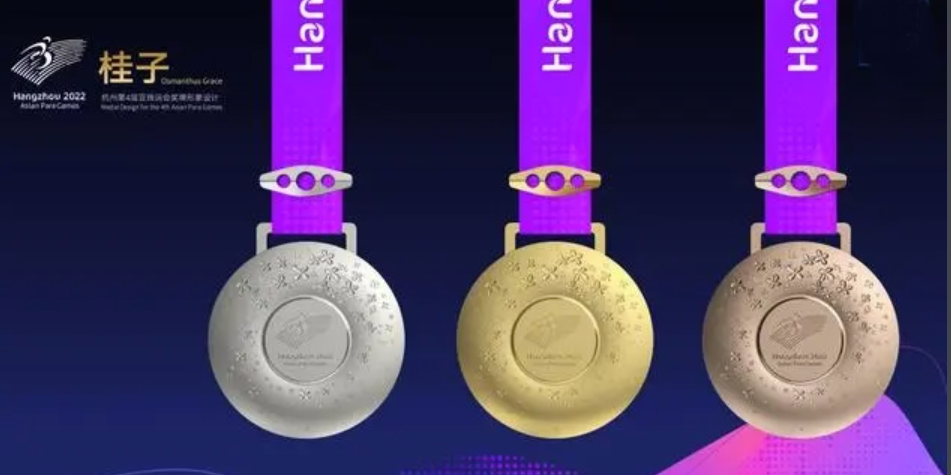 【拓展】“山寺月中寻桂子”诗句出自白居易的《忆江南三首·其二》。《忆江南三首·其二》唐 白居易江南忆，最忆是杭州。山寺月中寻桂子，郡亭枕上看潮头。何日更重游？【拓展】“两个结合”“两个结合”是指，把马克思主义基本原理同中国具体实际相结合、同中华优秀传统文化相结合。【拓展】“六个必须坚持”“六个必须坚持”是指，必须坚持人民至上，坚持自信自立，坚持守正创新，坚持问题导向，坚持系统观念，坚持胸怀天下。【拓展】上海精神上海精神：即互信、互利、平等、协商、尊重多样文明、谋求共同发展。